МУНИЦИПАЛЬНОЕ БЮДЖЕТНОЕ ДОШКОЛЬНОЕ ОБРАЗОВАТЕЛЬНОЕ УЧРЕЖДЕНИЕ«ДЕТСКИЙ САД № 37»ГОДОВОЙ ПЛАНМуниципального бюджетного дошкольного образовательного учреждения«Детский сад № 37» на 2021 – 2022 учебный год ЗАТО Северск Томской области – 2021 г.Содержание I. ИНФОРМАЦИЯ О МБДОУ «ДЕТСКИЙ САД № 37»1.1. Общие сведения об образовательной организацииМБДОУ «Детский сад №37» по своей организационно-правовой форме является бюджетным учреждением, по типу образовательной организации — дошкольной образовательной организацией, осуществляющей свою деятельность в соответствии с законодательством Российской Федерации, Томской области, муниципальными правовыми актами ЗАТО Северск и Уставом МБДОУ «Детский сад №37» от 29.12.2014 г.Предметом деятельности МБДОУ «Детский сад №37» является деятельность по образовательным программам дошкольного образования, присмотр и уход за детьми. Лицензия на образовательную деятельность выдана 27.11.2015 г. регистрационный №1630 Комитетом по контролю, надзору и лицензированию в сфере образования Томской области.Основными целями деятельности являются:формирование общей культуры воспитанников;развитие физических, интеллектуальных, нравственных, эстетических и личностных качеств воспитанников;формирование предпосылок учебной деятельности;сохранение и укрепление здоровья воспитанников;разностороннее развитие воспитанников с учетом их возрастных и индивидуальных особенностей, в том числе достижение воспитанниками уровня развития, необходимого и достаточного для успешного освоения ими образовательных программ начального общего образования.Муниципальное бюджетное дошкольное образовательное учреждение «Детский сад №37» действует на основании Постановления Главы Администрации ЗАТО Северск от 25.04.2005 г. №1197 «О реорганизации МБДОУ «Детский сад №37» путем присоединения МДОУ «Детский сад №38» и МДОУ «Детский сад №39».В настоящее время в МБДОУ «Детский сад №37» три корпуса: корпус № 1 расположен по адресу – улица Ленина 82;корпус № 2 расположен по адресу – улица Ленина 76;корпус № 3 расположен по адресу – проспект Коммунистический, 80а. Корпуса расположены в двухэтажных типовых зданиях, которые введены в эксплуатацию в 1964 году. Продолжительность рабочей недели в учреждении составляет 5 дней, режим работы с 07.00 до 19.00 часов. Официальный сайт МБДОУ «Детский сад №37»: http://ds37.seversk.ru/E-mail МБДОУ «Детский сад №37»: landysh@tomsk-7.ruСоциальные сети: https://goo.su/6NlB, https://goo.su/6NLB1.2. Система управления организацииУправление образовательной организацией осуществляется в соответствии с Законом Российской Федерации «Об образовании в Российской Федерации» от 29.12.2012 г. № 273, иными законодательными актами Российской Федерации, Уставом.Детское дошкольное учреждение имеет свой сайт http://ds37.seversk.ru/, на котором можно познакомиться с деятельностью ДОУ, со структурой и органами управления организацией, а также опытом работы педагогов. Родители могут высказать свои пожелания, замечания, рекомендации через Электронную приемную на сайте по электронной почте: landysh@tomsk-7.ru. Формами самоуправления, обеспечивающими государственно-общественный характер управления, в соответствии с Уставом, являются: общее собрание работников,  Педагогический Совет, Родительский комитет МБДОУ «Детский сад №37». Педагогический совет связан с образовательным процессом, повышением квалификации педагогических работников, изучением и распространением педагогического опыта, создания творческих групп для разработки и внедрения инноваций. Общее собрание трудового коллектива рассматривает и решает разные вопросы, связанные с функционированием учреждения, отнесенные к его компетенции. Родительский комитет содействует объединению усилий семьи и Учреждения в деле воспитания и образования детей.Схема 1 - Управление службами МБДОУ «Детский сад № 37»Система управления МБДОУ отвечает современным требованиям, так как включает административные и общественные органы. Основу модели составляют три взаимосвязанных уровня всех участников педагогического процесса. Такая модель представляет демократически централизованную систему с особым характером связей между субъектами (органами) управления. Определяет баланс задач всех органов управления, структурирует цели, задачи, управленческих звеньев, оптимизирует полномочия и ответственность органов управления.Вывод: Таким образом, модель управленческой системы дошкольного учреждения обеспечивает принципы коллегиального управления, гласности, открытости, демократии и соблюдения социальных гарантий участников образовательного процесса. Позволяет сочетать традиционные и современные тенденции: программирование деятельности ДОУ в режиме развития, обеспечение инновационного процесса в ДОУ, комплексное сопровождение развития участников инновационной деятельности, что эффективно отражается на организации образовательного пространства в ДОУ. Модель управленческой системы позволяет использовать эффективные формы контроля, различные виды мониторинга (управленческий, методический, педагогический, психолого-педагогический, контроль состояния здоровья детей, маркетинговые исследования, социологические исследования семей). Предложения: продолжать активно использовать современные информационно-коммуникативные ресурсы для информации всех участников воспитательно-образовательного процесса (педагог-ребенок-родитель) о состоянии образовательно-воспитательного процесса в ДОУ и предоставления  возможности своевременно вносить коррективы в образовательный процесс.1.3. Информация о руководящем и педагогическом составеДля полноценной работы в ДОУ большое значение имеет подбор кадров. Дошкольное учреждение укомплектовано профессиональными кадрами в соответствии с штатным расписанием на 100%. Всего по штатному расписанию 128 единиц. Педагогические кадры по штату на 2020-2021 год составляли 56 единиц (43 воспитателя и 13 специалистов).Таблица 1 - Педагогический и руководящий состав МБДОУ «Детский сад № 37»На диаграмме 1 видно, что 19,2% педагогического коллектива составляют молодые и малоопытные специалисты.В МБДОУ «Детский сад № 37» функционирует «Школа молодого и малоопытного специалиста», целью которой является содействие повышению профессионального мастерства начинающих педагогов. За молодыми и малоопытными специалистами закреплены опытные педагоги-наставники с высоким уровнем профессионализма.Диаграмма 1 – Стаж педагогов МБДОУ «Детский сад №37» на 2020-2021 уч. годС целью повышения профессиональной компетентности, молодыми педагогами совместно с наставниками были составлены индивидуальные планы самообразования и профессионального развития, которые в процессе работы корректировались. Результаты проделанной работы с молодыми специалистами обсуждались на Методическом объединении ДОУ.В учреждении постоянно проводится работа по повышению профессиональной компетентности педагогов в соответствии с требованиями «Профессионального стандарта педагога». В 2020-2021 учебном году 2 педагога завершили обучение в ТГПУ, 4 педагога продолжат обучение в следующем учебном году. Диаграмма 2 – Сравнительный уровень образования педагогов МБДОУ «Детский сад №37» за 2019-2021 гг.Курсы повышения квалификации прошли 100% педагогического коллектива по темам: «Деятельность педагога в условиях реализации ФГОС ДО», «Психолого–педагогические условия реализации образовательной программы в соответствии с ФГОС ДО», «Теория и методика дошкольного воспитания».Курсы повышения квалификации по программам: «Организация обучения детей с ОВЗ (на примере ЗПР, ТНР и СДВГ) для воспитателей (72 ч., ООО «ИО-Групп» Дистанционный Институт Современного Образования (ДИСО) прошли 3 педагога. Дополнительно обучены два педагога по робототехнике и интерактивным методам работы с детьми  с целью развития этих направлений.Диаграмма 3 – Сравнительный анализ результатов аттестации педагогов за 2019-2021 гг.За 2020-2021 учебный год 10 педагогов процедуру соответствия занимаемой должности не прошли, так как рабочий стаж составил менее года.Одним из актуальных направлений работы по повышению квалификации является работа по самообразованию педагогов. С целью повышения качества самообразования организована работа по созданию портфолио педагогов как формы оценки его профессионализма и результативности работы.В ДОУ разработаны методические рекомендации для педагогов по оформлению портфолио, организована работа по обмену опытом через показ открытых форм работы с детьми. Большое внимание уделяется обобщению и распространению передового педагогического опыта работников детского сада, что отражается в публикациях педагогов.Таблица 2 - Опыт работы педагогов МБДОУ «Детский сад № 37» за 2020-2021 учебный год, представленный на различном уровнеАнализ кадрового состава показал, что все педагоги имеют образование по специальности «Дошкольная педагогика», соответствуют современным требованиям Профессионального стандарта, позволяет качественно реализовывать образовательный процесс. В ДОУ создан благоприятный психологический микроклимат. Разработана система материального стимулирования педагогов на ведение инновационной деятельности, на участие в муниципальных конкурсах.Таким образом, можно сделать вывод о том, что в ДОУ происходят системные изменения, ориентированные на развитие и достижение инновационных результатов.II. ПОКАЗАТЕЛИ ДЕЯТЕЛЬНОСТИ МБДОУ «ДЕТСКИЙ САД № 37» ЗА 2020-2021 УЧЕБНЫЙ ГОД 2.1. Образовательная деятельности МБДОУ «Детский сад №37»Содержание образовательного процесса в МБДОУ «Детский сад №37» определяется Образовательной программой, разработанной с учетом ФГОС ДО, и примерной основной образовательной программой дошкольного образования «От рождения до школы» / Под ред. Н. Е. Вераксы, Т. С. Комаровой, М. А. Васильевой. − 3-е изд., испр. и доп. – М.: МОЗАИКА-СИНТЕЗ, 2016. – 368 с. Программа «От рождения до школы» является инновационным образовательным программным документом для дошкольных учреждений, подготовленным на основе новейших достижений науки и практики отечественного и зарубежного дошкольного образования, предназначенной для использования в дошкольных образовательных организациях для формирования основных образовательных программ. В МБДОУ «Детский сад №37» созданы условия для предоставления образовательной услуги воспитанникам в возрасте от одного года до восьми лет. Содержание психолого-педагогической работы с детьми 2-8 лет в Образовательной программе МБДОУ «Детский сад №37» дается по образовательным областям: «Социально-коммуникативное развитие», «Познавательное развитие», «Речевое развитие», «Художественно-эстетическое развитие», «Физическое развитие». 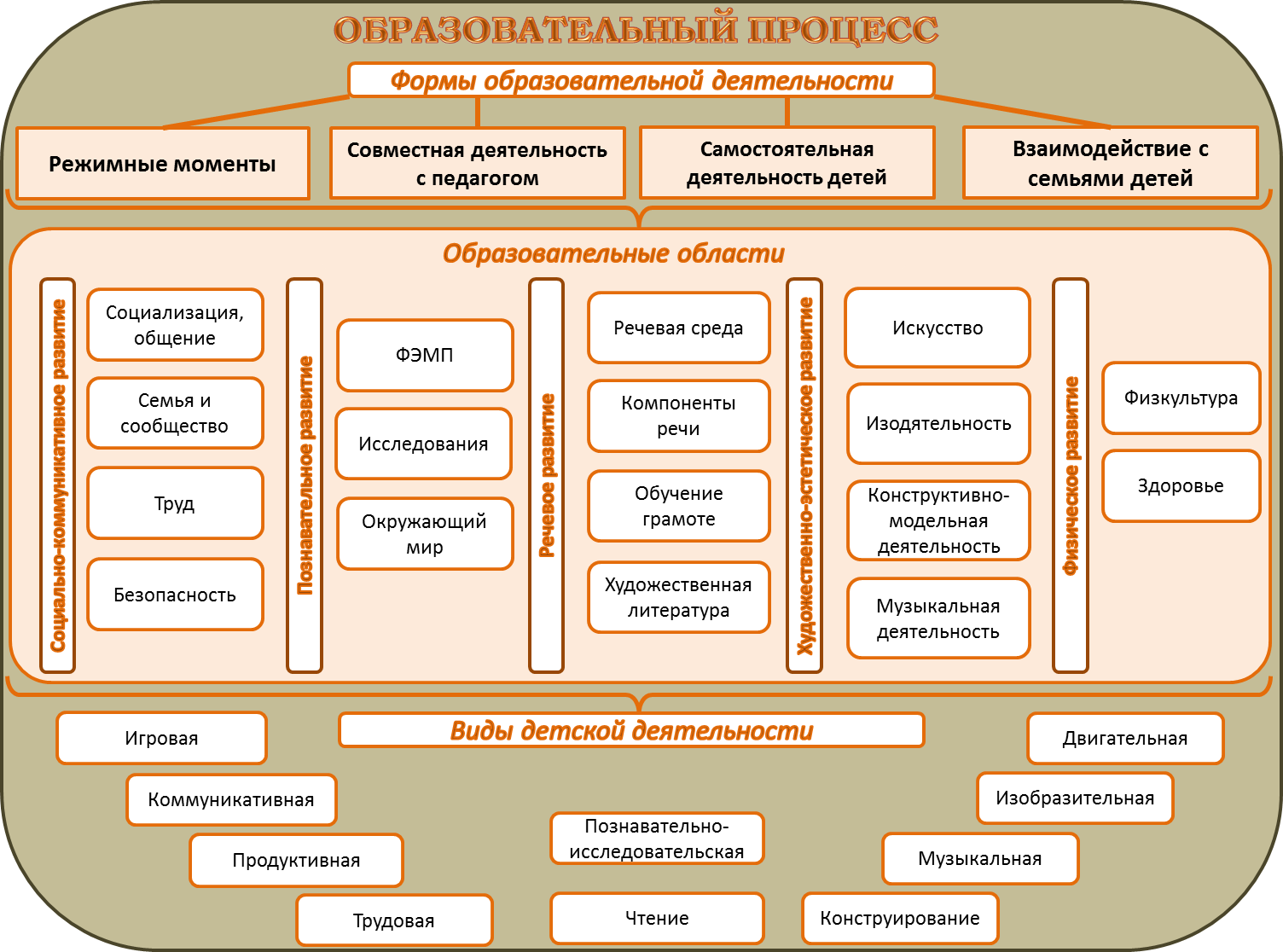 Схема 2 - Модель образовательного процесса в МБДОУ «Детский сад №37»Образовательная программа МБДОУ «Детский сад №37» ориентирована на разностороннее развитие дошкольников, разработана с учетом возрастных и индивидуальных особенностей детей, в том числе с учетом индивидуальных особенностей детей с ограниченными возможностями здоровья, детей с инвалидностью воспитывающихся в образовательном учреждении.Образовательные задачи по формированию физических, интеллектуальных и личностных качеств детей решаются интегрировано в ходе освоения всех образовательных областей наряду с задачами, отражающими специфику каждой образовательной области, с обязательным психологическим сопровождением.Организация образовательного процесса с учетом ведущей деятельности дошкольников (игровой) стимулирует развитие уверенности в себе, оптимистического отношения к жизни, дает право на ошибку, формирует познавательные интересы, поощряет готовность к сотрудничеству и поддержку другого в трудной ситуации, то есть обеспечивает успешную социализацию ребенка, становление его личности.Все ситуации повседневной жизни, в которых оказывается ребенок в детском саду, имеют образовательное значение: на прогулке и во время режимных моментов ребенок выстраивает отношение к себе и другим, учится быть инициативным и принимать решение, использовать свое мышление и воображение.При формировании возрастных групп учитываются потребности социального заказчика (родителей, или законных представителей). Комплектация по количеству детей в группах производится в соответствии с нормативными документами и СанПиН 2.3/2.4.3590-20.В 2020-2021 году в учреждении функционировала 21 группа. Из них 4 группы раннего возраста, 12 групп дошкольного возраста общеразвивающего вида, и 5 групп компенсирующего вида для детей с тяжелыми нарушениями речи по квалифицированной коррекции недостатков в физическом и (или) психическом развитии детей с тяжелыми нарушениями речи (ОНР I, II, III уровня, ЗРР, ФФНР, логоневроз) при нормальном слухе и первично сохранном интеллекте. С 2020 года снизилось количество групп раннего возраста с 1-го года до 2-х лет, в связи со спадом рождаемости в городе. Поэтому в дошкольном учреждении были перепрофилированы и оснащены еще две группы компенсирующей направленности для детей с ТНР, для предоставления основной образовательной и коррекционно-развивающей услуги детям с ОВЗ и детям с инвалидностью. Коррекционно-развивающая предметно-пространственная среда, которых способствует качественной коррекции нарушений речи детей дошкольного возраста. В 2020-2021 учебном году был первый выпуск группы КВ.Диаграмма 4 – Состав детей МБДОУ «Детский сад №37» на 2020-2021 учебный год. 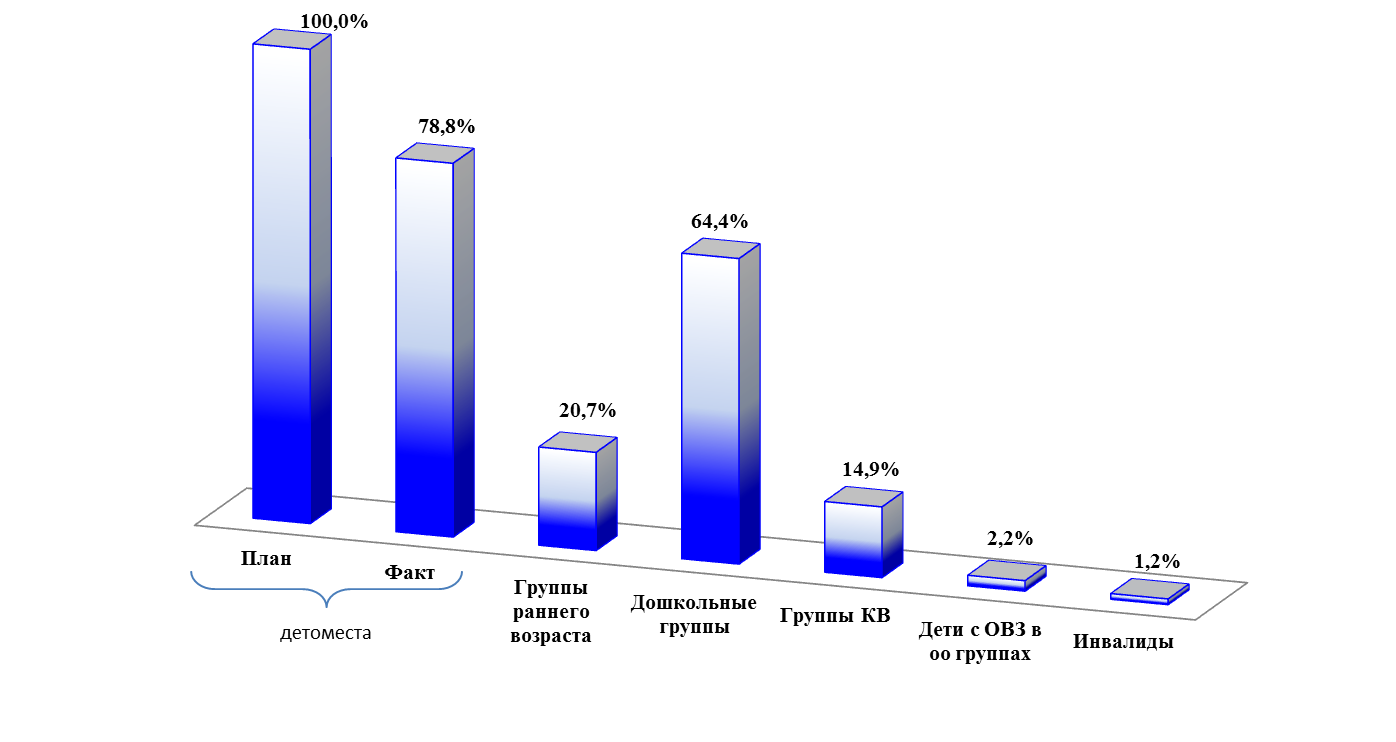 Во всех группах учреждения создана соответствующая коррекционно-развивающая предметно-пространственная среда для предоставления основной образовательной и коррекционно-развивающей услуги детям с ОВЗ и детям с инвалидностью.Общее санитарное состояние учреждения соответствует требованиям: питьевой, световой, воздушный режим соответствует нормам. Медицинские сестра регулярно проводят наблюдения за организацией оптимальных санитарно-гигиенических условий: обеспечение влажной ежедневной уборки групповых комнат, соблюдение воздушно-теплового режима. Ежемесячно медицинским персоналом детского сада проводится анализ посещаемости и заболеваемости детей. Медицинский контроль за состоянием здоровья осуществляется врачами специалистами 1 раз в год. В течение учебного года в основном дети болели ОРЗ, ОРВИ. Диаграмма 5 – Группы здоровья воспитанников МБДОУ «Детский сад №37» за 2019-2021 гг.В последние три года процент детей со второй группой здоровья немного вырос. Эта группа является самой распространенной на фоне других, здесь есть небольшие отклонения в здоровье, сопротивляемость к внешним факторам и заболеваниям снижена. Нет яркого выраженного отставания в развитии, например, нет хронических болезней, но есть функциональные нарушения. Общая задержка в физическом развитии – избыточная масса тела, дефицит массы, ослабленное зрение и другое. Если ребенок зачастую болеет острыми респираторными болезнями, то у него так же 2 группа.В ДОУ разработана система закаливающих мероприятий, которые осуществляются круглый год, их вид и методика меняются в зависимости от сезона и погоды (ежедневные прогулки, хождение босиком, физкультурные минутки, профилактические комплексы зарядок (плоскостопие, сколиоз) и т.д.). Стало традицией проведение «Дней здоровья» для детей, организации которых активную помощь оказывают родители. В детском саду проводится усиленное витаминизированное питание, обилие овощей и фруктов, использование фитонцидов (лук, чеснок, лимон). С детьми и родителями проводятся целенаправленные беседы о здоровье и физическом совершенствовании, спорте и гигиене, рациональная двигательная активность в течение всего дня. 2.2. Анализ усвоения образовательной программы детьми общеразвивающих группМБДОУ «Детский сад №37» за 2020-2021 учебный годПланирование образовательной деятельности в МБДОУ «Детский сад №37» придерживается следующих ориентиров:обеспечение эмоционального благополучия детей;создание условий для формирования доброжелательного и внимательного отношения детей к другим людям;развитие детской самостоятельности;развитие детских способностей, формирующихся в разных видах деятельности.В МБДОУ «Детский сад №37» учебный процесс реализуется в соответствии с ФГОС дошкольного образования, с учетом выполнения требований санитарного законодательства. Родителям (законным представителям) предоставляется широкий спектр выбора получения дополнительного образования детьми непосредственно в МБДОУ «Детский сад № 37». Образовательный процесс реализуется в адекватных дошкольному возрасту формах работы с детьми. В течение учебного года в методическом кабинете организовывались постоянно действующие выставки новинок методической литературы, тематические и по запросам педагогов, постоянно оформляются и обновляются стенды информации.В соответствии с ФЗ №273-ФЗ «Об образовании в Российской Федерации» для осуществления внутренней системы оценки качества образования МБДОУ «Детский сад № 37» разработал Положение «О системе оценки индивидуального развития воспитанников в МБДОУ «Детский сад № 37»». Приказ №135 п\д от 14.09.2020 г. Данное положение определяет порядок и инструментарий определения степени достижения планируемых результатов освоения каждым воспитанником содержания основной образовательной программы МБДОУ «Детский сад № 37».Оценка индивидуального развития детей в соответствии с ФГОС ДО осуществляется в двух формах диагностики – педагогической и психологической. Участие ребёнка в психологической и логопедической диагностике допускается только с согласия его родителей (законных представителей).Цель педагогической диагностики: оценка эффективности педагогических действий для дальнейшего планирования образовательной деятельности с ребёнком. Такая оценка проводится педагогическими работниками.Цель психологической диагностики: выявление и изучение индивидуально-психологических особенностей детей для решения задач психологического сопровождения и проведения квалифицированной коррекции развития ребёнка. Психологическая диагностика осуществляется квалифицированными специалистами (педагог-психолог).Педагогическая диагностика:позволяет фиксировать уровень актуального развития дошкольника и оценивать его динамику;учитывает зону ближайшего развития ребёнка по каждому из направлений;позволяет рассматривать весь период развития ребёнка как единый процесс без условного разделения на разные возрастные этапы, «привязанные» к паспортному возрасту, при этом учитывает возрастные закономерности развития, опираясь на оценку изменений деятельности дошкольника;учитывает представленные в Программе целевые ориентиры, но не использует их в качестве основания для их формального сравнения с реальными достижениями детей.В старшем дошкольном возрасте (с 5 до 7 лет) проводится логопедическая диагностика детей квалифицированным специалистом – учителем-логопедом и только с согласия родителей (законных представителей) детей. При необходимости (обращении родителей или педагогов, но только с согласия родителей) может проводиться ранее для своевременного выявления отклонений в развитии и проведения необходимой коррекции. Дети, имеющие статус ОВЗ, инвалиды диагностируются ранее и только с согласия родителей (законных представителей) для составления индивидуальной образовательной программы.Оценка индивидуального развития ребёнка осуществляется в течение всего времени пребывания ребёнка в ДОУ. Результаты педагогических наблюдений оформляются в карту оценки уровней эффективности педагогических воздействий.Результаты оценки индивидуального развития ребёнка заполняются воспитателями и специалистами ДОУ (музыкальным руководителем, инструктором по физической культуре, учителем-логопедом, педагогом-психологом) в единую форму и представляются заместителю заведующего по воспитательно-методической работе. Два раза в год (январь, май) проводится сравнительный анализ результативности образовательного процесса и на основе анализа ставятся задачи для планирования индивидуальной образовательной деятельности с ребёнком на следующий учебный год.Анализ реализации образовательной области «Познавательное развитие»Воспитатели в течение 2020-2021 учебного года формировали у детей систему элементарных представлений, предпосылки математического мышления и отдельных логических структур, необходимых для общего умственного развития. Педагоги использовали методы и приемы обучения, стимулирующие познавательную активность детей, наводя на поиск нестандартных решений. Познавательный материал давался детям не только в готовом виде, но и постигался путем самостоятельного анализа, выявления существенных признаков. Диаграмма 6 – Сравнительный анализ результатов мониторинга по образовательной области «Познавательное развитие» за 2020-2021 учебный годЭтому способствовало создание развивающей среды в группах и организация образовательного пространства ДОУ в соответствии с возрастными возможностями воспитанников и современными требованиями к политехнической подготовке дошкольников.Воспитатели в течение 2020-2021 учебного года формировали навыки учебной деятельности, используя современные формы организации обучения, такие как, организации сотрудничества с детьми, поиска решений поставленных задач совместно с взрослыми и сверстниками. На занятиях, воспитатели использовали разнообразный дидактический материал и учебные приборы (счеты, мерные кружки, весы, таблицы, схемы, индивидуальные рабочие тетради). Детей учили работать с моделями, знаками, строить продуманный план действий, подчиняться заданным правилам. В соответствии с возможностями ребенка воспитатели создавали условия для развития графических навыков детей.Результатом работы стало участие 35 воспитанников старших и подготовительных групп во Всероссийских конкурсах технического творчества, олимпиадах по математике, окружающему миру и экологии. 26 воспитанников получили дипломы победителей.Воспитателями спланирована работа по пробелам знаний у детей по каждому разделу программы, проведены индивидуальные консультации с родителями, рекомендованы игры, на развитие познавательных способностей детей.Анализ реализации образовательной области «Речевое развитие»На диаграмме 6 видна положительная динамика речевого развития детей в течение 2020-2021 учебного года. Педагоги обеспечивали возможность для обогащения словарного запаса, совершенствования звуковой культуры, образной и грамматической сторон речи. Совместная деятельность с детьми по развитию речи проходила в форме занимательной игры. Воспитатели младшей группы проводили речевую работу, используя разнообразный материал и приемы (песни, рифмовки, речевые игры), помогающие в запоминании новых слов и песен. В речевых и звукоподражательных играх они успешно развивали чувствительность к смысловой стороне языка. Воспитатели погружали дошкольников в языковую среду, проводя большую работу над звукопроизношением, развивая речевой слух, формируя правильное звуко- и словопроизношение. Диаграмма 7 – Сравнительный анализ результатов мониторинга по образовательной области «Речевое развитие» за 2020-2021 учебный годВ старшей группе специальное внимание уделяли развитию монологической речи: планированию индивидуальной и совместной деятельности, обмену мнениями и информацией, обсуждению общих дел. Работа по формированию грамматического строя речи у детей также проводилась в повседневной жизни, в общении с взрослыми, друг с другом. В течение всего года педагоги готовили своих воспитанников к выступлениям на конкурсах и фестивалях чтецов муниципального регионального уровня. В 2020-2021 учебном году 38 воспитанников нашего детского сада приняли участие в 9 мероприятиях. Анализ реализации образовательной области «Социально-коммуникативное развитие»Большое внимание воспитатели уделяли развитию социальных навыков при организации свободной детской деятельности. Воспитатели способствовали развитию положительного отношения ребенка к окружающим детям, посредством праздников, тематических бесед на занятиях и в повседневной жизни воспитывали уважение и терпимость независимо от социального происхождения, расовой и национальной принадлежности, вероисповедания, пола и поведенческого своеобразия. Для этого воспитатели в режиме дня планировали беседы на «моральные темы», обсуждали с детьми различные ситуации, произошедшие в течение дня, из жизни, из рассказов и сказок.Диаграмма 8 – Сравнительный анализ результатов мониторинга по образовательной области «Социально-коммуникативное развитие» за 2020-2021 учебный годС детьми рассматривали картины, привлекая их внимание к чувствам, состояниям, поступкам других людей; организовывали театрализованные спектакли и игры-драматизации, в ходе которых дети учились различать настроения персонажей, получали образцы нравственного поведения.В течение года активно выстраивались социально-партнерские связи с Северским Музыкальным театром, с Музеем города Северска, Центральной детской библиотекой.Анализ реализации образовательной области «Художественно-эстетическое развитие»По результатам выполнения программы, анализа выполнения детских работ по изобразительной деятельности воспитатели отметили, что дети справились с требованиями программы по своим возрастным группам. В ДОУ велась работа по обучению рисованию не только традиционными способами, но также с применением нетрадиционных техник рисования. Занятия по рисованию, лепке, аппликации всегда находят положительный отклик у детей - желание рисовать, раскрашивать. Воспитатели организовывали в течение года выставки рисунков детей и родителей.Диаграмма 9 – Сравнительный анализ результатов мониторинга по образовательной области «Художественно-эстетическое развитие» за 2020-2021 учебный годАнализ сводных данных уровня музыкальных способностей показал, что в целом дети успешно усваивают материал программы по музыкальному воспитанию в соответствии с возрастными особенностями. В группах созданы уголки по музыкальной деятельности, которые включают в себя: музыкальные инструменты, подборку аудиозаписей, картотеку музыкальных игр, песен. В течение 2020-2021 учебного года воспитанники общеобразовательных групп МБДОУ «Детский сад №37» успешно принимали участие в творческих конкурсах разного уровня. С некоторыми детьми проводилась в этом учебном году и, планируется на следующий год индивидуальная работа.Задача организации театральной деятельности и формирования у детей выразительности движений решалась в разделе «Инсценировки сказок силами детей»: музыкальный руководитель совместно с воспитателями создавала оригинальные по содержанию инсценировки, с развернутыми музыкально-двигательными сценами, речевыми диалогами, песнями. Дети в течение года проигрывали сюжеты спектаклей в свободной игровой деятельности, подражая понравившимся персонажам. Спланирована работа на летний период с детьми.Для повышения качества образования театральной деятельности необходимо также планировать и организовывать работу с детьми, имеющими сложности в усвоении программы, а также работу с детьми, имеющими высокие музыкальные способности, составить план социального взаимодействия для развития творческих способностей дошкольников.Анализ реализации образовательной области «Физическое развитие»По сравнению с началом учебного года показатели физического развития детей стали выше, что свидетельствует о систематической работе инструктора по физическому воспитанию и воспитателей по данному разделу программы. По данным диагностики выявлены дети, имеющие низкий уровень физического развития, это дети, имеющие отклонения в состоянии здоровья: ОВЗ, часто болеющие и с дефицитом массы тела.Инструктор по физической культуре спланировала работу по развитию таких качеств как выносливость, быстрота, ловкость.Диаграмма 10 – Сравнительный анализ результатов мониторинга по образовательной области «Физическое развитие» за 2020-2021 учебный годПоказателями эффективности являются:положительная и соответствующая возрасту динамика ростовых показателей;хорошее самочувствие, улучшение эмоционального состояния детей при посещении ДОУ, отсутствие жалоб;отсутствие осложненного течения острых заболеваний;уменьшение числа дней, пропущенных по болезни одним ребенком за год.повышение активности, заинтересованности родителей в оздоровительных профилактических мероприятиях и педагогическом процессе.С февраля 2021 года на базе МБДОУ «Детский сад №37» функционирует логопункт. Логопедическая деятельность осуществлялась по следующим направлениям:- диагностическое,- коррекционно-развивающее,- консультативное,- методическое.Решались такие задачи:- выявление детей, имеющих речевые нарушения;- коррекция речевых нарушений.Учитель-логопед провела первичную диагностику по выявлению детей с проблемами в речевом и интеллектуальном развитии. Результаты обследования показали, что основная масса детей, посещающих детский сад, имеет высокий и средний уровень освоения программных задач, но есть дети, не справляющиеся с поставленными задачами (7 детей с речевыми нарушениями). Занятия проводились подгрупповые и индивидуальные, направленные на развитие самостоятельной связной речи, произвольной памяти и внимания, обогащение словарного запаса, развитие фонематического восприятия и языкового анализа и синтеза, совершенствование навыков моторики кисти и пальцев рук, артикуляционной моторики, совершенствование отдельных сторон психической деятельности, мыслительных операций.Проводились индивидуальные консультации родителей и педагогов по вопросам языкового развития дошкольников. Консультативное направление включало в себя раздел по взаимодействию логопеда с педагогами.Велась соответствующая логопедическая документация (составлялись планы работы, заполнялись речевые карты на детей).В течение всего учебного года МБДОУ «Детский сад №37» реализовывал образовательный процесс в соответствии с ФГОС дошкольного образования, с учетом выполнения требований санитарного законодательства. Родителям (законным представителям) предоставлялся широкий спектр выбора получения дополнительного образования детьми непосредственно в МБДОУ «Детский сад № 37»:Программа дополнительного общеобразовательного дошкольного образования художественной направленности «Малыш и музыка» для детей с 2 до 3 лет (автор музыкальный руководитель МБДОУ «Детский сад № 37» Колодникова Л.С.).Программа дополнительного общеобразовательного дошкольного образования художественной направленности «Колокольчики» для детей с 2 до 3 лет (автор музыкальный руководитель МБДОУ «Детский сад № 37» Казакова О.В.).Программа дополнительного общеобразовательного дошкольного образования художественной направленности «Праздник ШОУ» для детей с 3 до 7 лет (автор инструктор по ФК МБДОУ «Детский сад № 37» Попова А.Н.).Программа дополнительного общеобразовательного дошкольного образования художественной направленности «Маленький художник» для детей с 3 до 5 лет (автор воспитатель МБДОУ «Детский сад № 37» Кононова М.Е.).Программа дополнительного общеобразовательного дошкольного образования технической направленности для детей с 4 до 7 лет «Робототехника» (автор воспитатель МБДОУ «Детский сад №37» Рыльская Н.Ю.).Программа дополнительного общеобразовательного дошкольного образования технической направленности для детей с 3 до 5 лет «Путешествие с WeDoшей» (автор воспитатель МБДОУ «Детский сад № 37» Павлова Т.О.).Программа дополнительного общеобразовательного дошкольного образования физкультурно-спортивной направленности для детей с 5 до 7 лет «Веселый футбол» (педагог доп. образования МБДОУ «Детский сад №37» Максимович А.В.).Программа дополнительного общеобразовательного дошкольного образования физкультурно-спортивной направленности для детей с 3 до 5 лет «Веселый мяч» (руководитель по ФК МБДОУ «Детский сад № 37» Попова А.Н.). Программа дополнительного общеобразовательного дошкольного образования физкультурно-спортивной направленности для детей с 5 до 7 лет «Шахматы» (педагог доп. образования МБДОУ «Детский сад №37» Смольников В.М.).Образовательный процесс реализуется в адекватных дошкольному возрасту формах работы с детьми. В течение учебного года в методическом кабинете организовывались постоянно действующие выставки новинок методической литературы, тематические и по запросам педагогов, постоянно обновляются информационные стенды.2.3. Анализ усвоения образовательной программы в группах компенсирующего вида для детей ОВЗ с тяжелым нарушением речиМБДОУ «Детский сад №37» за 2020-2021 учебный годВ МБДОУ «Детский сад №37» в 2020-2021 учебном году функционировало 5 групп компенсирующей направленности для детей ОВЗ с тяжелыми нарушениями речи. В феврале 2021 года 11 группа была расформирована, в связи с убытием воспитанников другие группы ДОУ (по заключениям ТПМПК). Возраст детей сформирован с 3 до 5 лет и с 5 до 7 лет. Наполняемость 10 человек в группе. Построение системы коррекционно-развивающей работы в группах для детей с тяжелыми нарушениями речи предусматривает полную интеграцию действий всех специалистов дошкольного образовательного учреждения и родителей дошкольников.Анализ реализации образовательной области «Познавательное развитие»Воспитатели в течение 2020-2021 учебного года формировали у детей целостную картину мира, систему элементарных представлений, предпосылки математического мышления. Педагоги активно взаимодействовали с семьями воспитанников по реализации образовательной программы дошкольного образования. Организовывали индивидуальную образовательную деятельность с детьми, имеющими затруднения в освоении программного материала по данной образовательной области. Проводили индивидуальную работу, используя дидактические игры, продолжали создавать условия для экспериментально-исследовательской деятельности, которая способствует формированию у детей познавательного интереса, развивает наблюдательность, мыслительную деятельность.Диаграмма 11 – Сравнительный анализ результатов мониторинга по образовательной области «Познавательное развитие» за 2020-2021 учебный годВ целом динамика по данной образовательной области положительна во всех группах компенсирующего вида. Предложение: Продолжать пополнять развивающую среду, создавать различные коллекции материалов и альбомы с изображениями окружающего мира для свободного доступа, поддерживать детскую инициативу и творчество.Анализ реализации образовательной области «Речевое развитие»В течение 2020-2021 учебного года в группах компенсирующей направленности проводились индивидуальные и групповые занятия, как с учителем-логопедом, так и с воспитателями по речевым заданиям. Применялись дидактические игры, чтение художественной литературы, индивидуальные беседы, заучивание стихов коллективно и индивидуально; создавались условия для самостоятельной речевой активности в течение дня. При организации занятий применялись коммуникативные игры и упражнения. Ежедневно выполнялась пальчиковая и артикуляционная гимнастика. Диаграмма 12 – Сравнительный анализ результатов мониторинга по образовательной области «Речевое развитие» за 2020-2021 учебный годВ группах компенсирующего вида активно проводится работа с родителями с целью активизировать, вовлечь их в коррекционно-образовательный процесс. В течение учебного года около 60% воспитанников проходили лечение в ОГКУ РЦ для детей и подростков с ограниченными возможностями, что поспособствовало улучшению результатов. В течение учебного года 36 воспитанников компенсирующих групп приняли участие в театральных конкурсах и фестивалях чтецов различного уровня. Дети показали высокие результаты, получив дипломы победителей.Анализ реализации образовательной области «Социально-коммуникативное развитие»Педагоги весь учебный год уделяли внимание формированию культуры общения со взрослыми и сверстниками, учили общаться бесконфликтно. Продолжать уделять внимание обогащению сюжетно–ролевых игр, умению вести диалоги, принимать игровые задачи.Очевиден положительный результат проделанной работы, знания детей прочные и они способны применять их в повседневной деятельности.Диаграмма 13 – Сравнительный анализ результатов мониторинга по образовательной области «Социально-коммуникативное развитие» за 2020-2021 учебный годАнализ реализации образовательной области «Художественно-эстетическое развитие»Большинство воспитанников с удовольствием занимаются рисованием, лепкой, аппликацией. Поэтому в течение 2020-2021 учебного года в течение дня предлагались дидактические игры, альбомы для раскрашивания, проводить упражнения на развитие мелкой моторики и пальчиковая гимнастика. В уголках для творчества предоставлялась возможность для самостоятельной творческой активности детей. 42 воспитанника с ОВЗ приняли участие в конкурсах рисунков и поделок различного уровня. Диаграмма 14 – Сравнительный анализ результатов мониторинга по образовательной области «Художественно-эстетическое развитие» за 2020-2021 учебный годДанные мониторинга показывают, что у детей групп компенсирующей направленности сформирована стойкая мотивация к занятиям музыкальной деятельностью и желание включаться в нее. С помощью воспитателей и музыкального руководителя дети могут высказываться об услышанной музыке. Большой интерес вызывает у детей старших групп «чтение» ритмических схем.К концу учебного года уровень музыкального развития детей вырос. Этому способствует как систематизированное музыкальное занятие, так и профессиональный, творческий подход педагогов и музыкального руководителя. Анализ реализации образовательной области «Физическое развитие»В течение 2020-2021 учебного года проводилась работа, направленная на развитие двигательных навыков детей. Все дети групп компенсирующего вида могут выполнить упражнения, которые выполняют дети общеобразовательных групп, но без нормативных требований. Диаграмма 15 – Сравнительный анализ результатов мониторинга по образовательной области «Физическое развитие» за 2020-2021 учебный годФизическое развитие осуществлялось постепенно, в разных видах двигательной активности, с применением разнообразного многофункционального оборудования. Особое внимание уделялось речи детей, через подвижные игры с речитативом и звукопроизношением, а также с помощью игр со счетом.В 2020-2021 учебном году дети групп компенсирующей направленности приняли участие в фестивале «Звездная страна. Мои первые шаги в спорте» - в дисциплинах «Шахматы» и «Настольный теннис».2.4. Работа психолого-педагогического консилиума в 2020-2021 учебном.Формой сопровождения детей с ОВЗ МБДОУ «Детский сад №37» является психолого-педагогический консилиум, регламент работы которого разработан в Положении «О работе ППк в ДОУ», согласован на педагогическом совете (приказом №135 п/д от 14 сентября 2020 г.)Психолого-педагогический консилиум определяет структуру построения адаптированной образовательной программы (АОП), осуществляет контроль за реализацией АОП, ведет динамическое наблюдение за развитием ребенка. Заседания психолого-педагогического консилиума по уточнению АОП проводится 3 раза в год (сентябрь-октябрь, январь, май). В ДОУ функционирует два психолого-педагогического консилиума: раннего возраста, дошкольного возраста.Для детей с ОВЗ, детей с инвалидностью разработаны адаптированные образовательные программы в соответствии с рекомендациями территориальной ПМПК, индивидуальной программы реабилитации ребенка – инвалида выдаваемой ФГУ МСЭ. Каждая АОП представляет собой единую систему, состоящую из нескольких взаимосвязанных разделов, каждый из которых имеет свою смысловую нагрузку. Эти разделы позволяют обеспечить психолого-педагогическую работу с ребенком с ограниченными возможностями здоровья по различным направлениям. Для обеспечения эффективной интеграции детей с ограниченными возможностями здоровья в ДОУ проводится информационно-просветительская, разъяснительная работа по вопросам, связанным с образованием и воспитанием детей с ОВЗ. Образовательно-воспитательный и коррекционно-развивающий процесс в ДОУ выстраивается на основе компетентностного и дифференцированного подходов обеспечивающих условия равноправного партнерства в воспитании и образовании детей с разными образовательными потребностями.В 2020-2021 году прошло 3 заседания ППК. В сентябре на основании проведенного мониторинга были составлены АОП и индивидуальные образовательные маршруты для детей с ОВЗ. ППК проведенный в мае позволит подвести итоги и проследить положительную динамику индивидуального развития каждого воспитанника. Специалистами и педагогами намечены планы работы на следующий учебный год.2.5. Работа с семьями воспитанников МБДОУ «Детский сад №37»в 2020-2021 учебном году.В 2020-2021 учебном году большое внимание в нашем дошкольном учреждении уделялось проблемам семьи, семейного воспитания, сотрудничеству семьи и образовательного учреждения. Важным условием являлась деятельность педагогов, ориентированная на освоение новых инновационных форм взаимодействия с родителями. В зависимости от образовательных потребностей и запросов, родителей в течение всего учебного года менялись формы, тематика запланированных мероприятий с семьей.С вступлением в силу режима сохранения «Повышенной готовности» и режима самоизоляции администрация и педагогический коллектив постарались максимально перестроить формы взаимодействия с родителями, используя различные виды дистанционного информирования о состоянии образовательно-воспитательного процесса в ДОУ.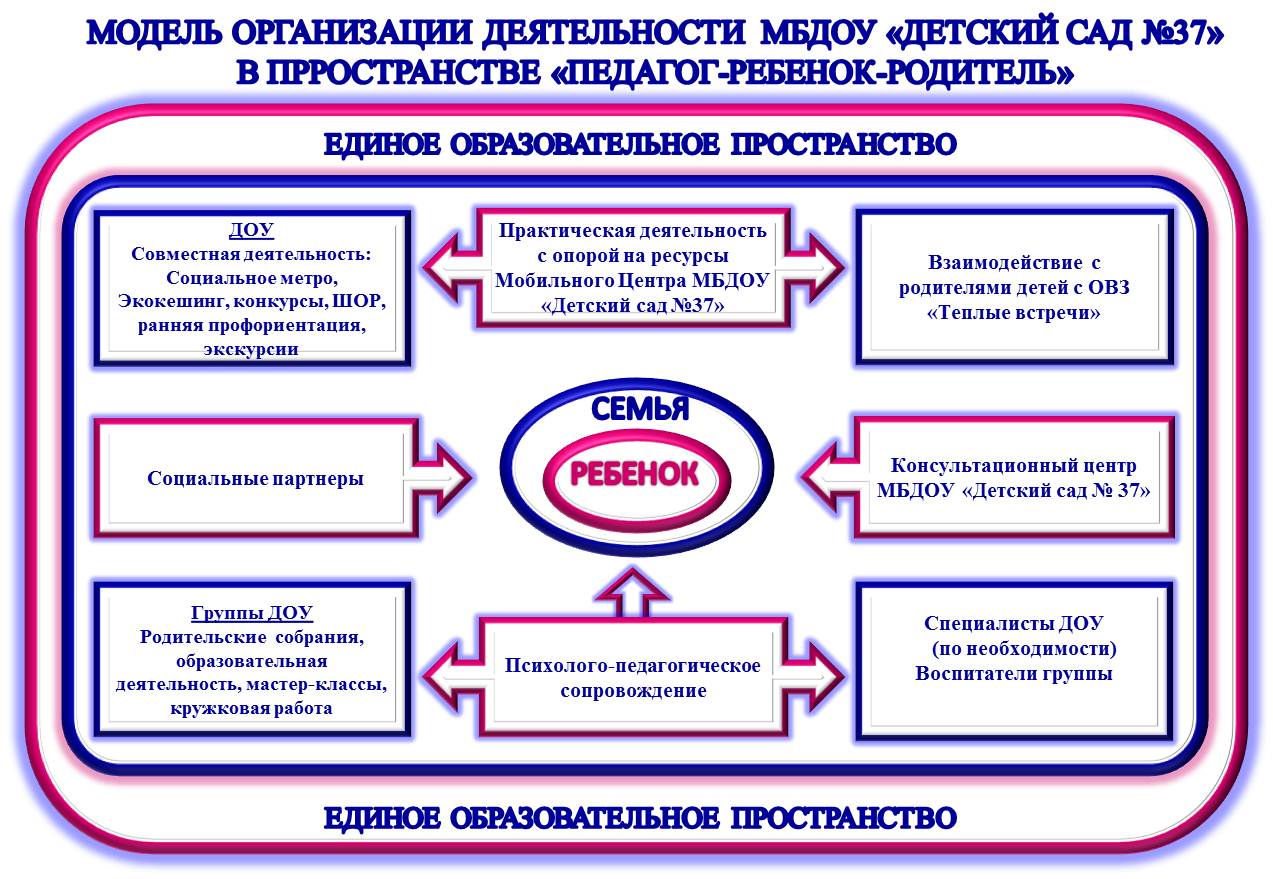 Схема 3 – Инновационные формы работы с родителями воспитанников МБДОУ «Детский сад №37»Педагоги-психологи продолжили реализацию городской программы «Школа ответственного родительства», осуществляя общение с родителями в режиме ZOOM.Данная форма работы с семьей не теряет своей актуальности, так как помогает решать задачи по формированию у родителей новых форм детско-родительских отношений; изменению модели внутрисемейного взаимодействия; повышению родительской компетентности и уровня ответственности за процесс и результат семейного воспитания.В 2020-2021 учебном году коллектив педагогов продолжал реализовывать задачи национального проекта «Образование» Российской Федерации. На базе Мобильного центра МБДОУ «Детский сад №37» в рамках реализации регионального проекта «Поддержка семей, имеющих детей» продолжил свою работу Консультационный центр. За помощью обратились более 50 родителей, граждан имеющих под опекой детей, и лиц желающих принять на воспитание в свои семьи детей, оставшихся без попечения родителей, и оставили только положительные отзывы о полученной услуге. В 2020-2021 учебном году продолжил свою работу семейно-педагогический клуб «ВКОНТАКТЕ+», основная идея которой направлена на активное вовлечение родителей в воспитательно-образовательный процесс. На сайте учреждения выставлены ссылки для просмотра мероприятий, направленных на сплочение семьи, повышение родительской компетенции по вопросам воспитания. Родители воспитанников детского сада с воодушевлением приняли формат цифрового общения, стали активными участниками данного движения: снимали видеоролики для участия в мероприятиях разного уровня, а педагоги размещали их на платформе интернет-сервиса в You Tube (https://goo.su/6NlB) и ВКонтакте (https://goo.su/6NLB).Благодаря применению дистанционных форм взаимодействия с семьей, родители по-прежнему получают возможность раскрывать свои внутренние потенциалы, приобретать недостающие знания в вопросах воспитания, и образования, получать обратную связь и эмоциональную поддержку педагогов ДОУ.  На диаграмме 16 видно, что в 2020-2021 учебной году родители не обращались с жалобами и заявлениями, касающихся воспитания и взаимодействия с детьми. В то же время, на сайте https://bus.gov.ru/pub/info-card/42078 родителями оставлены восемь положительных отзывов. Это свидетельствует о том, что между педагогами и семьями воспитанников установлены доверительные взаимоотношения, и администрацией детского сада проделана большая работа по устранению и профилактике конфликтных ситуаций.Диаграмма 16 – Сравнительный анализ обращений родителей за 2019-2021 гг.С эффективностью работы педагогов с семьями воспитанников можно ознакомиться на официальном сайте МБДОУ «Детский сад №37» http://ds37.seversk.ru/ и Официальном сайте для размещения информации о государственных (муниципальных) учреждениях https://bus.gov.ru/pub/info-card/42078 в формате отзывов как об учреждении в целом, так и о работе педагогического коллектива.2.6. Оценка учебно-методического, материально-технического обеспеченияУчреждение осуществляет свою деятельность в соответствии с муниципальным заданием, которое формирует и утверждает Управление образования Администрации ЗАТО Северск. На основании полученного муниципального задания ДОУ формирует план финансово-хозяйственной деятельности. Финансовое обеспечение выполнения муниципального задания осуществляется в виде субсидий из местного и областного бюджетов. Кроме того, учреждение может получать субсидии на иные цели на основании Соглашений с Управлением образования. Учреждение вправе получать доход от оказания платных дополнительных образовательных услуг. Услуги по ведению бухгалтерского учета детского учреждения выполняет МКУ ЗАТО Северск «ЦБОУ» в соответствии с договором. Учреждение имеет свой расчетный счет. В МБДОУ «Детский сад №37» в 2020 году в среднем функционировала 21 группа. Из них в 2020 году в корпусе №2 дополнительно к двум функционирующим группам компенсирующей направленности для детей с тяжелыми нарушениями речи, были перепрофилированы еще три группы под группы компенсирующей направленности для детей с тяжелыми нарушениями речи, 16 групп (из 21группы) относятся к группам общеразвивающей направленности. Группы расположены в трех корпусах. Одной из главных задач нашего учреждения является укрепление и стабилизация финансового и материально – технического положения, позволяющие обеспечить атмосферу привлекательности, комфортности, безопасности в дошкольном учреждении. На сегодняшний день материально-технические условия реализации основной образовательной программы соответствуют строительным нормам и правилам, санитарным и гигиеническим нормам, нормам пожарной безопасности, требованиям охраны здоровья наших воспитанников, охраны труда сотрудников дошкольного учреждения и ФГОС ДО.В детском учреждении ежегодно проводятся косметические ремонты в групповых помещениях и на прогулочных площадках. Своевременно приобретается необходимый хозяйственный и учебный материал, производится замена вышедшего из строя оборудования, подписка на периодическую печать.В 2020 году материально - техническое обеспечение, оснащение образовательного процесса и развивающая среда детского сада соответствует ФГОС ДО и отвечают требованиям СанПиН 2.4.1.3049-13 от 15.05.2013. В дошкольном учреждении созданы все необходимые условия, позволяющие в полной мере эффективно осуществлять образовательный процесс, решать задачи воспитания и развития воспитанников с учетом основных направлений деятельности учреждения.В 2020 году в корпусе № 2 оборудовано два дополнительных кабинета учителям-логопедам для занятий с детьми с тяжелыми нарушениями речи, посещающими группы компенсирующей направленности. Кабинет педагога-психолога для занятий с детьми с тяжелыми нарушениями речи, посещающими группы компенсирующей направленности.Бытовые условия в группах, специализированных кабинетах и в залах удовлетворительные. По мере необходимости в помещениях ДОУ силами работников проводятся косметические ремонты. Средства, поступающие от внебюджетной деятельности в МБДОУ:Предпринимательская деятельность (доходы от оказания дополнительных платных образовательных услуг). Порядок определения платы за выполненные работы, оказанные услуги муниципальными бюджетными учреждениями, подведомственными Управлению образования Администрации ЗАТО Северск, для граждан и юридических лиц утвержден приказом Управления образования Администрации Северск от 30.12.2010 № 848 (с изменениями).Целевые, спонсорские средства.Родительская плата за присмотр и уход – приказом УО  № 375 от 29.08.2013 (с изменениями) утверждено «Положение о размере и порядке взимания родительской платы за присмотр и уход за ребенком».Размер родительской платы за присмотр и уход за ребенком, установленный с 01.01.2020 в муниципальных дошкольных образовательных организациях и муниципальных общеобразовательных организациях в группах 12-часового пребывания составляет 109,0 рублей, для детей с ОВЗ 53,0 рубля.Размер родительской платы за присмотр и уход за ребенком в группе КВ для детей с ограниченными возможностями здоровья с ТНР, установленный с 01.01.2020 в муниципальных дошкольных образовательных организациях и муниципальных общеобразовательных организациях в группах 10,5-часового пребывания составляет 51,0 рубль, из расчета 50% размера платы одного дня в зависимости от времени пребывания в учреждении.Виды дополнительных образовательных платных услуг, оказываемых в МБДОУ.На основании Федерального закона «Об образовании в Российской Федерации» от 29.12.2012г. и ФГОС ДО, дошкольное учреждение вправе осуществлять за счет средств физических лиц образовательную деятельность, не предусмотренную муниципальным заданием.Таблица 4 - Платные образовательные услуги, оказываемые МБДОУ «Детский сад №37»Платные услуги оказываются только по желанию родителей (законных представителей) воспитанников на договорной основе. Платным является всё, что не предусмотрено образовательными стандартами. Правильная организация платных услуг позволяет дошкольному учреждению сформировать дополнительный бюджет. Как правило, полученные денежные средства направляются:на заработную плату сотрудникам, развитие и улучшение методической и технической базы дошкольного учреждения. Средства, полученные от оказания ДПОУ, расходовались в соответствии с Положением о расходовании внебюджетных средств, утвержденным приказом 30.08.2016г. №82/1.Таблица 5 - Расходование внебюджетных средств от оказания дополнительных образовательных услуг МБДОУ «Детский сад №37»Дошкольному учреждению представляются субсидии на оказание муниципальных услуг по реализации основных общеобразовательных программ дошкольного образования детей, на оказание муниципальных услуг по предоставлению присмотра и ухода. Таблица 6 - Смета расходов на реализацию основной образовательной программы МБДОУ «Детский сад №37»В 2020 году заключены Соглашения о предоставлении целевых субсидий на иные цели:субсидия на приобретение новогодних подарков в сумме 55300 руб.;субсидия на достижение целевых показателей по плану мероприятий («дорожная карта») «Изменения в сфере образования в Томской области», в части повышения заработной платы педагогическим работникам в сумме 4854 520 рублей;субсидия на обеспечение бесплатным двухразовым питанием детей с ОВЗ на сумму 681230 рублей;субсидия на осуществление текущего ремонта групповых помещений в корпусе №1 с целью исполнения Предписания Межрегионального управления №81 ФМБА России на сумму 577768 рублей;субсидия на реализацию мероприятий, направленных на предупреждение распространения новой короновирусной инфекции, в размере 263 600 рублей.В 2020 году приобретено:1) материальные запасы - чистящие и дезинфицирующие средства, канцелярские товары для детей и сотрудников, игрушки, строительные материалы, специальная одежда, посуда и хозяйственный инвентарь на общую сумму 1606714 рублей.2) основные средства: игровое оборудование в соответствии с ФГОС, компьютер, холодильник (2шт), пианино цифровое, морозильная камера, принтер (2шт.), оборудование для обеззараживания воздуха (13шт), мебель для образовательной деятельности и др. на общую сумму 866843 руб.Вывод: Материально-техническая база МБДОУ «Детский сад № 37» соответствует возрастным возможностям детей и содержанию Программы. В каждой группе детского учреждения выделено пространство для различных видов детской деятельности в соответствии с задачами Образовательной программы, и принципами построения развивающей предметно-пространственной среды в соответствии с ФГОС ДО.Предложения: В рамках осуществления ежегодного текущего ремонта всех помещений актуально произвести следующие работы: ремонт кровли в корпусах №1 и №2, ремонт систем водоснабжения и электросетей в корпусах №1 и №2, замену оконных и дверных блоков в корпусе №2, замену напольной плитки ПВХ на линолеум в корпусе №2. Пополнить дидактические материалы полифункциональными (не обладающих жестко закрепленным способом употребления) предметами, пригодными для использования в разных видах детской активности (ширмы, мобильные стойки для создания игровых ситуаций детьми по их потребностям).III. ЕДИНАЯ МЕТОДИЧЕСКАЯ ТЕМА НА 2021 – 2022 УЧЕБНЫЙ ГОД:Реализация национального проекта «Образование» посредством внедрения современных технологий в психолого-педагогическую работу с воспитанниками и их семьями.годовые задачи на 2021–2022 учебный год:Формирование предпосылок к развитию технического мышления у детей дошкольного возраста.Эффективное взаимодействие педагогов с родителями в рамках реализации ФГОС ДОУ: профилактика и решение конфликтных ситуацийОрганизация работы с детьми дошкольного возраста с ОВЗ в условиях ДОУ в соответствии с ФГОС ДО.IV. РАБОТА С КАДРАМИ4.1. Курсы повышения квалификацииВ соответствии с Законом РФ «Об образовании в РФ» от 29.12.2012 года № 273-ФЗ, «Профессионального Стандарта» от 18.10.2013 года № 544н  в целях повышения профессиональных компетенций педагогические работники дошкольных образовательных организаций не реже, чем раз в три года должны проходить курсы повышения квалификации. Администрация МБДОУ «Детский сад № 37» своевременно организует обучение педагогов в г. Томске и Северске как с отрывом от производства, так и через дистанционное обучение.4.2. Подготовка к аттестации, аттестация4.3. Методические объединения, конференции, круглые столы4.4. Семинары, семинары-практикумы, мастер-классы4.5. Самообразование педагогов4.6. Открытые просмотры педагогической деятельности, творческие отчёты, взаимные посещения4.7. Конкурсы, смотры, коллективные мероприятия городского, областного и регионального уровнейV. ОРГАНИЗАЦИОННО-ПЕДАГОГИЧЕСКАЯ РАБОТА5.1. Педагогические советы5.2. Консультации5.3. Работа экспериментальных и творческих групп5.4. Изучение передового педагогического опытаVI. СИСТЕМА ВНУТРЕННЕГО МОНИТОРИНГА6.1. Экспресс-опросы педагогов6.2. Анкетирование родителей6.3. Оперативный контроль6.4. Тематический контрольVII. ВЗАИМОДЕЙСТВИЕ С СЕМЬЕЙ, ШКОЛОЙ И ДРУГИМИ ОРГАНИЗАЦИЯМИ 7.1. Родительские собрания, семинары, тренинги, практикумы, круглые столы7.2. Совместная творческая активность детей и членов их семей7.3. Мероприятия по вопросам преемственности в работе со школой и организациями дополнительного образования7.4. Взаимодействие с семьей, школой и другими организациямиVIII. АДМИНИСТРАТИВНО-ХОЗЯЙСТВЕННАЯ РАБОТА План рассмотрен и принятна заседании педагогического советаМБДОУ «Детский сад № 37»Протокол № 1«         » __________2021 г.УТВЕРЖДАЮ:заведующая МБДОУ «Детский сад № 37»	_________О.А. Григорьева«         » __________2021 г.I. ИНФОРМАЦИЯ О МБДОУ «ДЕТСКИЙ САД № 37»31.1. Общие сведения об образовательной организации31.2. Система управления организации31.3. Информация о руководящем и педагогическом составе4II. ПОКАЗАТЕЛИ ДЕЯТЕЛЬНОСТИ МБДОУ «ДЕТСКИЙ САД № 37» ЗА 2020-2021 УЧЕБНЫЙ ГОД 92.1. Образовательная деятельности МБДОУ «Детский сад №37»92.2. Анализ усвоения образовательной программы детьми общеразвивающих групп МБДОУ «Детский сад №37» за 2020-2021 учебный год122.3. Анализ усвоения образовательной программы в группах компенсирующего вида для детей ОВЗ с тяжелым нарушением речи МБДОУ «Детский сад №37» за 2020-2021 учебный год182.4. Работа психолого-педагогического консилиума в 2020-2021 учебном году212.5. Работа с семьями воспитанников МБДОУ «Детский сад №37»в 2020-2021 учебном году.212.6. Оценка учебно-методического, материально-технического обеспечения23III. ЕДИНАЯ МЕТОДИЧЕСКАЯ ТЕМА НА 2021 – 2022 УЧЕБНЫЙ ГОД:29IV. РАБОТА С КАДРАМИ294.1. Курсы повышения квалификации294.2. Подготовка к аттестации, аттестация294.3. Методические объединения, конференции, круглые столы294.4. Семинары, семинары-практикумы, мастер-классы304.5. Самообразование педагогов314.6. Открытые просмотры педагогической деятельности, творческие отчёты, взаимные посещения334.7. Конкурсы, смотры, коллективные мероприятия городского, областного и регионального уровней33V. ОРГАНИЗАЦИОННО-ПЕДАГОГИЧЕСКАЯ РАБОТА355.1. Педагогические советы355.2. Консультации365.3. Работа экспериментальных и творческих групп375.4. Изучение передового педагогического опыта37VI. СИСТЕМА ВНУТРЕННЕГО МОНИТОРИНГА376.1. Экспресс-опросы педагогов376.2. Анкетирование родителей386.3. Оперативный контроль386.4. Тематический контроль38VII. ВЗАИМОДЕЙСТВИЕ С СЕМЬЕЙ, ШКОЛОЙ И ДРУГИМИ ОРГАНИЗАЦИЯМИ 397.1. Родительские собрания, семинары, тренинги, практикумы, круглые столы397.2. Совместная творческая активность детей и членов их семей397.3. Мероприятия по вопросам преемственности в работе со школой и организациями дополнительного образования407.4. Взаимодействие с семьей, школой и другими организациями40VIII. АДМИНИСТРАТИВНО-ХОЗЯЙСТВЕННАЯ РАБОТА 41№ДолжностьФ.И.О.Стаж работы в должностиОбразованиеРУКОВОДСТВОРУКОВОДСТВОРУКОВОДСТВОРУКОВОДСТВОРУКОВОДСТВО1Заведующая МБДОУГригорьева Оксана Анатольевна21 летвысшее2Заместитель заведующего по АХРДунец Елена Борисовна16 летвысшее техническоеСПЕЦИАЛИСТЫСПЕЦИАЛИСТЫСПЕЦИАЛИСТЫСПЕЦИАЛИСТЫСПЕЦИАЛИСТЫ3Старший воспитательНикитина Светлана Геннадьевна17 летвысшее4Учитель-логопедКозловская Елена Викторовна14 летвысшее5Учитель-логопедКозлова Наталья Николаевна26 летвысшее6Учитель-логопедИванюк Анна Владимировна12 летвысшее7Учитель-логопедКривко Юлия Александровнаменее годавысшее8Учитель-логопедХоменко Олеся Игоревнаменее годавысшее9Педагог-психологУгольникова Виктория Валерьевна2 г.7мвысшее10Педагог-психологСемчук Юлия Фаритовна1 годвысшее11Инструктор ФКПопова Анна Николаевна4 годавысшее12Музыкальный руководительКолодникова Лариса Станиславовна29 летвысшее13Музыкальный руководительКазакова Оксана Викторовна26 летвысшее14МузыкальныйРуководительКиселёва Ирина Алексеевна30 летвысшееПЕДАГОГИЧЕСКИЙ СОСТАВПЕДАГОГИЧЕСКИЙ СОСТАВПЕДАГОГИЧЕСКИЙ СОСТАВПЕДАГОГИЧЕСКИЙ СОСТАВПЕДАГОГИЧЕСКИЙ СОСТАВ15ВоспитательАвдеенко Оксана Владимировна4 годавысшее16ВоспитательАгафонова Людмила Николаевна38 летср.-профессиональное17ВоспитательАрхипова Лариса Александровна26 летвысшее18ВоспитательБарнашова Светлана Геннадьевна9 летвысшее19ВоспитательБереза Анастасия Андреевна12 летвысшее20ВоспитательБруй Галина Владимировна12 летнеполное высшее21ВоспитательВасильева Светлана Николаевна8 летвысшее22ВоспитательВасильева Юлия Викторовна16 летвысшее23ВоспитательВеденеева Ирина Михайловна14 летвысшее23ВоспитательЗыкина Светлана Витальевна10 летср.-профессиональное24ВоспитательИващенко Татьяна Николаевна19 летвысшее25ВоспитательКадочникова Виктория Михайловна6 летвысшее26ВоспитательКовтун Алла Петровна41 летср.-профессиональное27ВоспитательКвитко Наталья Николаевна14 летвысшее28ВоспитательКуница Светлана Александровна12 летср.-профессиональное29ВоспитательКононова Мария Евгеньевна8 летвысшее30ВоспитательКостина Инна Павловна8 летвысшее31ВоспитательКротова Ольга Александровна1 годср.-профессиональное32ВоспитательКрупоченко Алла Сергеевна12 летвысшее33ВоспитательЛитвинова Юлия Михайловна34 годаср.-профессиональное34ВоспитательМаломолкина Татьяна Николаевна23 годаср.-профессиональное35ВоспитательМинеева Олеся Александровна9 летср.-профессиональное36ВоспитательМацкевич Валентина Николаевна32 годвысшее37ВоспитательНазарова Оксана Игоревна4 годаср.-профессиональное38ВоспитательНемыцкая Валентина Владимировна9 летвысшее39ВоспитательНегонова Ксения Сергеевна3 годаср.-профессиональное40ВоспитательНемерова Валерия Игоревна1 годвысшее41ВоспитательНемерова Мария Сергеевна9 летср.-профессиональное42ВоспитательПавлова Татьяна Олеговна7 летвысшее43ВоспитательПуспешева Ирина Евгеньевна1г.5м.ср.-профессиональное44ВоспитательРыльская Наталья Юрьевна11 летср.-профессиональное45ВоспитательРадкова Мария Константиновна4 годаср.-профессиональное46ВоспитательСемченко Елена Александровна15 летвысшее47ВоспитательСемерич Светлана Александровна2 годавысшее48ВоспитательСтавиченко Любовь Михайловна24 годаср.-профессиональное49ВоспитательТышкевич Юлия Геннадьевна9 летвысшее50ВоспитательФилиппова Елена Михайловна26 летвысшее51ВоспитательХомякова Юлия Юрьевна17 летср.-профессиональное52ВоспитательШабанова Гюльзалага Лазамбеговна3 годаср.-профессиональное53ВоспитательКасьянова Ульяна Сергеевна9 летвысшее№Название мероприятия, организацияФИО участникаУровень проведения и датаДокумент1.Челлендж «Веселый оркестр», представление ролика для канала «Образование Live Северск». МАУ ЗАТО Северск «РЦО»Колодникова Л.С.МуниципальныйСентябрь 2020 годаСертификат2.Челлендж «Спортивная семья – спортивный город», представление ролика для канала «Образование Live Северск». МАУ ЗАТО Северск «РЦО»Попова А.Н.МуниципальныйСентябрь2020 годаСертификат3.Выступление на ГМО музыкальных руководителей. МАУ ЗАТО Северск «РЦО»Киселева И.А.Муниципальный21 октября2020 годаСертификат4.Конкурс профессионального мастерства «Томский педагог». Номинация «Конспект учебного занятия/урока». ТОИПКРО Козловская Е.В.Региональный Ноябрь2020 годаДиплом I степени5.Конкурс профессионального мастерства «Томский педагог», в номинации «Конспект учебного занятия/урока». ТОИПКРОУгольникова В.В.Региональный Ноябрь2020 годаДиплом II степени6.Конкурс – фестиваль «Арт-премьер», «Хореография» Департаментом по молодежной политике, физической культуре и спорту Томской областиКолодникова Л.С., Казакова О.В.Всероссийский7.Конкурс «Поколение творчества» проводимый Номинация «Хореография». Департаментом по молодежной политике, физической культуре и спорту Томской областиКолодникова Л.С.Всероссийский Ноябрь2020 годаДиплом за III место8.Фестиваль-конкурс детского, юношеского и взрослого творчества «Золотая сцена». Театральный кружок «Звездочки». Департаментом по молодежной политике, физической культуре и спорту Томской областиКазакова О.В. Международный Декабрь2020Лауреат II степени9.Конкурс «Радуга творчества». Победитель в номинации «PROчитаем». МАУ ЗАТО Северск «РЦО»Кононова М.Е.Павлова Т.О., Муниципальный Декабрь2020Диплом I степениДиплом II степени10.Фестиваль детской русской народной песни «Ладушки». МАУ ЗАТО Северск «РЦО»Колодникова Л.С.Муниципальный Декабрь2020Дипломза III место11.Муниципальный этап Всероссийского конкурса «Воспитатель года России-2021». МАУ ЗАТО Северск «РЦО»Угольникова В.В.Муниципальный Февраль 2021Лауреат2 место12.Декада «Молодых и малоопытных учителей и педагогов». Видео занятия по теме: «Кораблик». МАУ ЗАТО Северск «РЦО»Немерова В И.Городской Март2021Сертификат13.Декада будущего первоклассника  «Создание в ДОУ необходимых психолого-педагогических условий реализации основной образовательной программы ДО». Показ открытого занятия с детьми подготовительной группы по теме: «Путешествие в космос». МАУ ЗАТО Северск «РЦО»Агафонова Л.Н.МуниципальныйАпрель  2021Сертификат14.Декада будущего первоклассника «Создание в ДОУ необходимых психолого-педагогических условий реализации основной образовательной программы ДО». Показ открытого занятия с детьми подготовительной группы по теме: «В поисках Олененка» МАУ ЗАТО Северск «РЦО»  Рыльская Н.Ю.Муниципальный Апрель  2021Сертификат15.Декада будущего первоклассника «Создание в ДОУ необходимых психолого-педагогических условий реализации основной образовательной программы ДО». Показ открытого занятия с детьми подготовительной группы по теме: «К нам весна шагает!». МАУ ЗАТО Северск «РЦО» Кадочникова В.М.Муниципальный Апрель  2021Сертификат16.Месячник коррекционной педагогики «Особый ребенок-опыт помощи». Представление опыта работы. МАУ ЗАТО Северск «РЦО»Павлова Т.О., Кононова М.Е.,Иванюк А.В., Костина И.П., Козлова Н.Н., Береза А.А., Семчук Ю.Ф.Муниципальный Март 2021Сертификаты17.Научно-методического семинар «Изучение расстройств аутистического спектра на основе междисциплинарного подхода» Представление доклада по теме: «Использование легоконструтрования и основ робототехники в процессе развития познавательных процессов у детей с расстройствами аутистического спектра». ТГПУПавлова Т.О.ОбластнойАпрель 2021Грамота18Статья «Применение билингвального компонента как эффективный метод развития детей с ТНР» в научно-образовательном журнале «Вестник дошкольного образования».Береза Всероссийский Май 2021Свидетельство19.Статья «Применение нетрадиционных техник рисования в работе с детьми ОВЗ с ТНР» на сайте «Инфоурок»Кононова М.Е.Всероссийский Май 2021Свидетельство№Наименование услугиКоличество воспитанниковХудожественной направленностиХудожественной направленностиХудожественной направленности1.«Малыш и музыка»212.«Маленькие художники»123.«Праздник ШОУ»По запросу родителей4.«Краски детства»17Социально–педагогической направленностиСоциально–педагогической направленностиСоциально–педагогической направленности5.«Читалочка»84Технической направленностиТехнической направленностиТехнической направленности6.«Путешествие с WеDошей»117.«Робототехника»12Физкультурно–спортивной направленностиФизкультурно–спортивной направленностиФизкультурно–спортивной направленности8.«Шахматы»289.«Веселый футбол»35Итого:Итого:220№Направление расходов 2020Сумма, руб.1.Затраты на оплату труда40258,252.Сумма страховых взносов12157,983.Услуги банка9133,004.Затраты на бухгалтерские услуги46920,805.Коммунальные расходы46693,466.Налог на имущество организаций, Земельный налог33879,007.Оплата педагогам по договорам ГПХ на оказание дополнительных платных услуг (з/п, страховые взносы)409073,968.Оплата по договорам ГПХ (создание видеоролика, сопровождению закупок)20693,969.Пени (электроэнергии)809,0010Участие «Учебная Сибирь», Проф.образование «Организация работы с персоналом»21895,2011.Приобретение материальных ценностей (основные средства, строительные материалы, хозяйственные товары) в соответствии с уставной деятельностью ДОУ15305,00№ п/пИнформация о мероприятииЦелевое направлениеСумма, руб.2020год1.На оплату труда персонала, участвующего в реализации образовательных программ дошкольного образования (в том числе начисления на заработную плату).Педагогический, административно-управленческий,учебно-вспомогательный и обслуживающий персонал50378837,002.Приобретение учебного оборудования, мебели для образовательной деятельности.Возрастные группы132680,003.Приобретение игрового и развивающего оборудования.Возрастные группы176525,004.Приобретение игрушек по 5-ти направлениям ФГОС ДО.Возрастные группы202910,005.Приобретение технических средств обучения:- Компьютер, принтер;- Принтер;- Пианино цифровоеКабинет педагога-психологаМетодический кабинетМузыкальный зал159470,006.На организацию образования для воспитанников с ограниченными возможностями здоровья (ОВЗ).13 воспитанников619342,507.Приобретение канцелярских товаров, игрушек и игрового материала для образовательного процесса.Возрастные группы109610,00№ФИО педагоговОбъём часовПредполагаемый период обучения1Куница Светлана Александровна72 часасентябрь 2021 г.2Барнашова Светлана Геннадьевна72 часадекабрь 2021 г.3Иващенко Татьяна Николаевна72 часадекабрь 20214Ковтун Алла Петровна72 часадекабрь 2021 г.5Тышкевич Юлия Геннадьевна72 часадекабрь 2021 г.6Маломолкина Татьяна Николаевна72 часаянварь 2022 г.7Кадочникова Виктория Михайловна72 часафевраль 20228Минеева Олеся Александровна72 часафевраль 2022 г.9Шабанова Гюльзалага Лазамбековна72 часафевраль 2022 г.Ф.И.О. педагогаСоответствие занимаемой должностиПерваяквалификационнаякатегорияВысшаяквалификационная категория1Бруй Галина Владимировнамарт 20222Васильева Юлия Викторовнадекабрь 20223Костина Инна Павловнамай 20224Квитко Наталья Николаевнаоктябрь 2021 5Негонова Ксения Сергеевнаоктябрь 20216Назарова Оксана Игоревнаоктябрь 20217Кротова Ольга Александровнамай 20228Минеева Олеся Александровнамай 20229Пуспешева Ирина Евгеньевнафевраль 202210Радкова Мария Константиновнаоктябрь 202111Авдеенко Оксана Владимировнаоктябрь 2021Месяц МероприятияОтветственныеСентябрьРанний возраст. Общая тема: «Познавательное развитие детей раннего возраста через игры – эксперименты»Знакомство с планом МО на 2021 – 2022 учебный год.Руководитель МОКовтун А.П.(Тышкевич Ю.Г.)ДекабрьТема: «Развитие интереса детей раннего возраста к опытнической деятельности с живой и неживой природой (третий год жизни). Выступления с презентацией из опыта работы, практический показ.Архипова Л.А.Маломолкина Т.Н.АпрельОтчеты по самообразованию, подведение итогов работы МО за учебный год: Радкова М.К., Негонова К.С., Минеева О.А., Пуспешева И.Е., Барнашова С.Г., Тышкевич Ю.Г., Ковтун А.П., Семерич С.А.Руководитель МОКовтун А.П.СентябрьДошкольный возраст. Общая тема: «Развитие познавательно-исследовательской деятельности через ознакомление дошкольников с живой и неживой природой»Знакомство с планом МО на 2021 – 2022 учебный год.Руководитель МОКрупоченко А.С.ДекабрьТема: «Организация игровой среды в группах дошкольного возраста для формирования интереса к опытно-исследовательской деятельности с живой и не живой природой».Выступления с презентацией из опыта работы, практические показы.Филиппова Е.М.Зыкина С.В.АпрельПодведение итогов работы МО за учебный год.Руководитель МОКрупоченко А.С.СентябрьДошкольный возраст для педагогов, работающих на группах КВ для детей с ТНР. Общая тема: «Значение конструктора в речевом развитии ребёнка: использование игр и упражнений, направленных на развитие речи через конструктивную деятельность»Знакомство с планом МО на 2021–2022 учебный год.Руководитель МОКостина И.П.ОктябрьТема: «Развитие речевой активности детей 5-7 лет в условиях информационно-образовательного пространства»Выступление с презентацией, практический показ.Козлова Н.Н.ДекабрьТема: «Развитие словесно-логического мышления у детей с ТНР с применением технологии «Оригами»».Выступление из опыта работы.Литвинова Ю.М.АпрельОтчеты по самообразованию, подведение итогов работы МО за учебный год.Костина И.П.МесяцТема, повесткаСрокОтветственныеОктябрьОбучающий семинар-практикум«Использование восстановительных технологий и практик во взаимодействии с родительским сообществом».В рамках работы муниципальной проблемно-творческой группы педагогов ЗАТО Северск «Профилактика и разрешение конфликтов в дошкольных организациях»Задачи:Создание необходимых условий для гармоничных взаимоотношений с семьями воспитанников. в теч. мес-цаРуководитель муниципальной проблемно-творческой группы, педагог-психолог МБДОУ «Детский сад №50»Доцент кафедры социальной работы ТГУ, директор ресурсного центра «Согласие» г.Томск Пучкина Ю.А.Декабрь Семинар-практикум: «Этика поведения в общении с родителями. Приёмы разрешения конфликтных ситуаций».Цель: повышение коммуникативной и психологической компетентности педагогов в общении с родителями.Задачи:1. Дать теоретическое обоснование конфликтов в системе «педагог-родитель».2. Дать представление о способах разрешения конфликтных ситуаций.3. Научить педагогов практическим приёмам разрешения и предупреждения конфликтных ситуаций.в теч. мес-цаПедагоги-психологи Угольникова В.В.Сенчук Ю.Ф.старший воспитатель ФевральОбластной семинар-практикум: «Цифровая образовательная среда в ДОУ как фактор повышения качества воспитательно-образовательного процесса».Цель: повышение эффективности использования интерактивных технологий и современных технических средств обучения.Задачи: 1. Формирование у детей интереса к научно-техническому творчеству.2. Развитие интеллектуальных способностей посредством использования современных цифровых образовательных ресурсов. Открытые показы и выступления из опыта работы использования ресурсов ЦОС.  в теч. мес-цаСтарший воспитатель Никитина С.Г.Колодникова Л.С.Кононова М.Е.Павлова Т.О.Семченко Е.А.АпрельТранслирование опыта практических результатов профессиональной деятельности «Использование пособий, игр в логопедической работе с детьми ОВЗ»Сообщения специалистов и воспитателей групп КВСтендовые доклады воспитателей общеобразовательных групп.в теч. мес-цаМБДОУ «Детский сад №37»Учитель-логопед Иванюк А.В.Учитель-логопед Козловская Е.В. Учитель-логопед Козлова Н.Н.МБДОУ «Детский сад №27»Учитель-логопед№п/пТемаФ.И.О. педагога, Должность№п/пТемаФ.И.О. педагога, Должность1«Организация единого информационного пространства в дошкольной организации в условиях реализации ФГОС ДО»Никитина С.Г.Старший воспитатель2«Использование технологии создания анимационных фильмов как средство развития познавательного интереса и социально-коммуникативных умений у детей с ОВЗ»Угольникова В.В.Педагог-психолог 3«Психологическая коррекция и развитие детей с СДВГ»Семчук Ю.Ф.Педагог-психолог 4«Современные технологии и формы работы по взаимодействию с семьями воспитанников, в том числе с ОВЗ в процессе музыкального воспитания в ДОУ»Колодникова Л.С.Музыкальный руководитель5«Здоровьесберегающие технологии в музыкальном развитии детей»Казакова О.В.Музыкальный руководитель 6«Развитие певческих навыков и танцевально-ритмических движений, через музыкальные занятия с использованием ИКТ, и логоритмики»Киселева И.А.Музыкальный руководитель7«Развитие физических качеств дошкольников в рамках внедрения Всероссийского комплекса ГТО»Попова А.Н. Инструктор ФК8«Использование ИКТ в работе учителя-логопеда»Козловская Е.В.Учитель-логопед9«Внедрение билингвального компонента в работу с детьми с ТНР на группе КВ ДОУ» Иванюк А.В.Учитель-логопед10«Развитие речевой активности детей 5-7 лет в условиях информационно-образовательного пространства»Козлова Н.Н.Учитель-логопед11Развитие межполушарного взаимодействия с применением кинезеологических упражнений у дошкольников с ТНР.Кривко Ю.А.Учитель-логопед12«Сказкатерапия как средство интеллектуального развития дошкольников» Авдеенко О.В.Воспитатель13«Обучение детей четвертого года жизни обобщенным способам конструирования и креативным открытиям»Агафонова Л.Н.Воспитатель14«Формирование у детей раннего возраста первичных представлений о малой родине в процессе ознакомления с окружающим социальным миром»Архипова Л.А.Воспитатель15«Развитие познавательной активности детей раннего возраста по средствам дидактических игр» Барнашова С.Г.Воспитатель16«Логико-математические игры, как средство развития математических способностей и логического мышления у детей с ТНР»Береза А.А.Воспитатель17«Развитие конструктивного воображения через работу с деревянным конструктором «Cuboro»»Бруй Г.В.Воспитатель18«Конструирование, как средство развития технического творчества детей»Васильева С.Н.Воспитатель19Васильева Ю.В.Воспитатель20«Использование дидактических игр для ФЭМП у дошкольников»Веденеева И.М.Воспитатель21«Познавательно-исследовательская деятельность детей старшего дошкольного возраста»Зыкина С.В.Воспитатель22«Использование современных форм сотрудничества с семьями воспитанников»Иващенко Т.Н.Воспитатель23Всестороннее развитие детей младшего дошкольного возраста с использованием разных видов мозаики.Кадочникова В.М.Воспитатель24«Профилактика конфликтных ситуаций в процессе педагогического взаимодействия на группе компенсирующего вида детей с ТНР»Касьянова У.С.25«Конструктивная деятельность как средство развития речи у детей 4-5 лет»Квитко Н.Н.Воспитатель26«Взаимодействие с родителями по оздоровлению детей раннего возраста в условиях ДОУ и семьи»Ковтун А.П.Воспитатель27«Правополушарное рисование – как эффективный метод снятия эмоционального напряжения у детей с ОВЗ»Кононова М.Е. Воспитатель28«Развитие речевой активности детей 5-7 лет в условиях информационно-образовательного пространства»Костина И.П. Воспитатель29«Развитие творческих способностей детей 3-4 лет с применением нетрадиционных форм рисования»Кротова О.А. Воспитатель30«Формирование у детей предпосылок готовности к изучению технических наук с помощью дидактического комплекса «Мате: плюс»»Крупоченко Ю.С.Воспитатель31«Развитие словесно-логического мышления у детей с ТНР с применением технологии «Оригами»Кудряшова З.В.воспитатель32«Развитие познавательных интересов у детей через дидактические игры»Куница С.А.Воспитатель33«Развитие словесно-логического мышления у детей с ТНР с применением технологии «Оригами»Литвинова Ю.М. 34«Формирование у детей раннего возраста первичных представлений о малой родине в процессе ознакомления с окружающим социальным миром»Маломолкина Т.Н. Воспитатель35«Развитие речевой активности детей 5-7 лет в условиях информационно-образовательного пространства»Мацкевич В.Н.Воспитатель 36«Развитие мелкой моторики у дошкольников первой младшей группы»Минеева О.А. Воспитатель37«Развитие математических представлений через использование дидактических игр у дошкольников старшей группы»Назарова О.И. Воспитатель38«Патриотическое воспитание детей дошкольного возраста в детском саду»Негонова К.С.Воспитатель39Развитие творческих и конструктивных способностей у детей средствами конструирования из бумагиНемерова В.И.Воспитатель40«Сказкатерапия как средство интеллектуального развития дошкольников»Немерова М.С.Воспитатель41«Профилактика конфликтных ситуаций в процессе педагогического взаимодействия на группе компенсирующего вида детей с ТНР»Немыцкая В.В.Воспитатель42«Развитие конструкторских способностей у детей с ОВЗ в аспекте освоения робототехники» Павлова Т.О. Воспитатель43Применение здоровьесберегающих технологий на раннем возрасте.Пуспешева И.Е.Воспитатель44«Влияние детского фитнесса на физическое развитие детей»Радкова М.К.Воспитатель45Театрализованная деятельность как средство обогащения компонентов речи у детей подготовительной группыРыльская Н.Ю.Воспитатель46«Взаимодействие с родителями по оздоровлению детей раннего возраста в условиях ДОУ и семьи»Семерич С.А.Воспитатель47«Формирование у детей предпосылок готовности к изучению технических наук с помощью дидактического комплекса «Мате: плюс»»Семченко Е.А.Воспитатель48«Использование пособий для логопедических занятий в общеразвивающей группе»Ставиченко Л.М.Воспитатель49«Развитие познавательной активности детей раннего возраста по средствам дидактических игр»Тышкевич Ю.Г.Воспитатель50«Познавательно-исследовательская деятельность младших дошкольников»Филиппова Е.М.Воспитатель51«Формирование элементарных математических представлений у детей через игровую деятельность»Хомякова Ю.Ю.Воспитатель52Развитие творческих и конструктивных способностей у детей средствами конструирования разными видами конструкторов.Шабанова Г.Л.Воспитатель53«Развитие словесно-логического мышления у детей с ТНР с применением технологии «Оригами»»Шелгинских О.В.ВоспитательМесяц МероприятияОтветственныеОктябрьНеделя открытых деверейДля ясельных групп: рассказ-презентация «Визитная карточка группы» Рассказ о работе группы, об организации детской деятельности в течение дня. (Ссылка для родителей на официальный сайт сада).Группы дошкольного возраста:Показ образовательной деятельности на группах дошкольного возраста. (Ссылка для родителей на официальный сайт сада)ВоспитателиМартОткрытый показ образовательной деятельности в подготовительных группах в рамках Городской «Недели Первоклассника»:воспитатели группы №10 Ставиченко Л.М., Васильева С.Н., воспитатели группы №4 Бруй Г.В., Иващенко Т.Н., воспитатели группы №19 Семченко Е.А., Крупоченко А.С.Старший воспитатель МартОткрытый показ образовательной деятельности с детьми в рамках Городского Месячника Молодого и малоопытного специалиста Радкова М.К., Негонова К.С., Назарова О.И., Пуспешева И.Е., Кротова О.А.,Семерич С.А., Немерова В.И., Семчук Ю.Ф., Шабанова Г.Л. (Работа по плану в течение года)Старший воспитатель МайАнализ образовательной деятельности с детьми в рамках Городского Месячника Молодого и малоопытного специалистаРадкова М.К., Негонова К.С., Назарова О.И., Пуспешева И.Е., Кротова О.А.,Семерич С.А., Немерова В.И., Семчук Ю.Ф., Шабанова Г.Л. (Работа по плану в течение года)Старший воспитатель МесяцМероприятияСрокисполненияОтветственныеСентябрьВыставка рисунков «Лето – яркая пора».Цели и задачи: стимулировать творческую активность детей; активизировать познавательный интерес детей к окружающему миру; предоставить возможность участникам в состязательной форме продемонстрировать свои творческие способности;привлечь родителей к участию в совместной с детьми творческой деятельности.в теч. мес-цаВоспитателиОктябрьКонкурс семейного творчества «Роднушечки»Цель: пропаганда идеи совместного семейного досуга, здорового образа жизни.Задачи: 1. Создание условий для проявления творческого потенциала воспитанников.2. Укрепление семейных традиций и ценностей.3. Формирование у родителей новых форм детско–родительских отношений.в теч. мес-цаВоспитателиНоябрьКонкурс «Лучшие практики наставничества». Этап регионального конкурса «Лучшие практики наставничества.Цель: развитие института наставничества, повышение престижа педагогической профессии.Задачи: Выявление лучших практик наставничестваПредставление лучших практик наставничества в педагогических сообществахПоощрение лучших наставниковв теч. мес-цаСтарший воспитательДекабрьСемейный конкурс «Милосердие в Рождество»Цель: повышение родительской компетентности и уровня ответственности за процесс и результат семейного воспитания.Задачи: 1. Развитие творческих способностей у детей.2. Формирование чувства толерантности, умения проявлять заботу о детях с ОВЗ адекватными способами.в теч. мес-цаВоспитателиЯнварьКонкурс «Создание условий для прогулок в зимний период»Цель: создание благоприятных условий для проведения воспитательно-образовательной работы и оздоровительных мероприятий с детьми на воздухе в зимний период.Задачи:1. Наличие выносного игрового материала в соответствии с сезоном и возрастом детей.2. Полнота снежных построек в соответствии с возрастом и потребностями детей.3. Эстетичность оформления зимних построек, участка, выполнение требований ТБ.в теч. мес-цаВоспитателиФевральКонкурс «Лучший речевой уголок» Цель: повышение профессионального мастерства педагогических работников, трансляция передового педагогического опыта.Задачи:Привлечение внимания педагогического коллектива к проблемам речевого развития дошкольников в ДОУ.Создание оптимальных условий для организации работы с детьми по речевому развитию в соответствии с современными требованиями.Распространение педагогического опыта в создании и совершенствовании предметно–пространственной среды, развитие творческого потенциала педагогов.в теч. мес-цаВоспитателиМартТеатральная неделя «Сказки народов мира»Цель: Совершенствование всестороннего развития творческих способностей детей средствами театрального искусства.Задачи:1.Приобщение детей к театральной культуре.2.Содействие развитию театрализованной деятельности в ДОУ.3.Повышение педагогического мастерства и творчества специалистов ДОУ по созданию условий для развития творческой активности детей в театрализованной деятельности.в теч. мес-цаМузыкальные руководители ВоспитателиМайТоржественное построение, посвященное 9 маяЦель: воспитание патриотических чувств, формирование уважения к защитникам отчества, к памяти павшим бойцам. в теч. мес-цаСпециалисты,дети и воспитатели групп ИюньБлагоустройство территорииЦель: создание эстетически комфортной, безопасной среды на территории ДОУ на летний оздоровительный период для воспитанников.в теч. мес-цаВоспитатели,специалистыГородские, областные,  всероссийские конкурсыГородские, областные,  всероссийские конкурсыГородские, областные,  всероссийские конкурсыГородские, областные,  всероссийские конкурсыОктябрь Городской конкурс конструктивного творчества «Юный конструктор». в теч. мес-цаВоспитателиПавлова Т.О.Крупоченко А.С.Ноябрь – ДекабрьОткрытые Городские соревнования по робототехнике «РобоСеверск VII». Областные губернаторские соревнования по Робототехнике «Кубок Губернатора».в теч. мес-цаВоспитателиПавлова Т.О.Крупоченко А.С.НоябрьГородской конкурс для детей с ОВЗ «Солнечные зайчики»в теч. мес-цаКолодникова Л.С.Казакова О.В.НоябрьГородская благотворительная акция «Мир без преград».Городская благотворительная акция «Новогодний переполох».в теч. мес-цаВоспитатели ЯнварьГородской конкурс чтецов среди воспитанников ДОУ «Капели звонкие стихов».в теч. мес-цаУчитель-логопедИванюк А.В.Кривко Ю.А.МартГородской экологический конкурс «Зеленая планета -2021».в теч. мес-цаВоспитателиАпрельМуниципальный шашечный турнир «Большая дорога».в теч. мес-цаИнструктор физической культуры Попова А.Н.В течение годаУчастие воспитанников в сдаче норм ГТО.в течении годаИнструктор физической культуры Попова А.Н.МесяцТема, повесткаТема, повесткаСрокОтветственныеАвгустПедсовет № 1 «Утверждение годового плана ДОУ на 2021-2022 учебный год» (форма проведения - традиционная) ЦЕЛЬ: анализ работы педагогического коллектива в летний период, принятие и утверждение плана деятельности ДОУ на новый учебный год.Педсовет № 1 «Утверждение годового плана ДОУ на 2021-2022 учебный год» (форма проведения - традиционная) ЦЕЛЬ: анализ работы педагогического коллектива в летний период, принятие и утверждение плана деятельности ДОУ на новый учебный год.в теч. мес-цаЗаведующая Григорьева О.А.АвгустПовестка:1. Подведение итогов работы учреждения в летний оздоровительный период.Повестка:1. Подведение итогов работы учреждения в летний оздоровительный период.в теч. мес-цаСтарший воспитательАвгуст2. Анализ готовности ДОУ к 2021 – 2022 учебному году.2. Анализ готовности ДОУ к 2021 – 2022 учебному году.в теч. мес-цаСтарший воспитательАвгуст3. Утверждение годового плана работы ДОУ на 2021-2022 учебный год, режима работы ДОУ, сетки примерного планирования образовательно-воспитательной работы на неделю.3. Утверждение годового плана работы ДОУ на 2021-2022 учебный год, режима работы ДОУ, сетки примерного планирования образовательно-воспитательной работы на неделю.в теч. мес-цаСтарший воспитательАвгуст4. Утверждение комплексно-тематического плана по всем возрастным группам в соответствии с ФГОС ДО.4. Утверждение комплексно-тематического плана по всем возрастным группам в соответствии с ФГОС ДО.в теч. мес-цаСтарший воспитательАвгуст5. Утверждение перечня дополнительных платных образовательных услуг и общеобразовательных программ.5. Утверждение перечня дополнительных платных образовательных услуг и общеобразовательных программ.в теч. мес-цаСтарший воспитательАвгуст6. Обсуждения, принятие решения педагогического совета.6. Обсуждения, принятие решения педагогического совета.в теч. мес-цаСтарший воспитательПодготовка к педсовету: подготовка выступлений; составление справки о результатах летнего оздоровительного периода; подготовка презентации; оформление наглядной информации для педагогов и родителей (на сайте ДОУ, в родительских уголках групп)Подготовка к педсовету: подготовка выступлений; составление справки о результатах летнего оздоровительного периода; подготовка презентации; оформление наглядной информации для педагогов и родителей (на сайте ДОУ, в родительских уголках групп)Подготовка к педсовету: подготовка выступлений; составление справки о результатах летнего оздоровительного периода; подготовка презентации; оформление наглядной информации для педагогов и родителей (на сайте ДОУ, в родительских уголках групп)Подготовка к педсовету: подготовка выступлений; составление справки о результатах летнего оздоровительного периода; подготовка презентации; оформление наглядной информации для педагогов и родителей (на сайте ДОУ, в родительских уголках групп)Подготовка к педсовету: подготовка выступлений; составление справки о результатах летнего оздоровительного периода; подготовка презентации; оформление наглядной информации для педагогов и родителей (на сайте ДОУ, в родительских уголках групп)НоябрьПедсовет № 2«Организация работы с детьми дошкольного возраста с ОВЗ в условиях ДОУ в соответствии с ФГОС ДО». (форма проведения – круглый стол).Цель: знакомство с инновационными методами и приемами работы с детьми с ОВЗ всеми участниками воспитательно-образовательного процесса.1. Вступительное слово (актуальность проблемы).в теч. мес-цав теч. мес-цаЗаведующая Григорьева О.А.Ноябрь2. Выступление воспитателей из опыта работы с семьями воспитанников:- Система взаимодействия всех участников педагогического процесса в группе детей, имеющих статус ОВЗ с ТНР (документация);- Технологии в работе с семьями воспитанников, помогающие принять статус ОВЗ у своего ребенка (семья);- Инновационные формы в работе педагога с детьми, имеющих статус ОВЗ в группах КВ - Инновационные формы в работе педагога с детьми, имеющих статус ОВЗ в группах КВ в теч. мес-цав теч. мес-цаВоспитатели: Учитель-логопедИванюк А.В.Педагог-психологСемчук Ю.Ф.ВоспитателиБереза А.А., ВоспитательВасильева С.Н.Ноябрь3. Формулировка и принятие решения педсовета.в теч. мес-цав теч. мес-цаСтарший воспитательПодготовка к педсовету: подготовка выступлений и презентаций, оформление выставки документации по работе с детьми, имеющих статус ОВЗ.Подготовка к педсовету: подготовка выступлений и презентаций, оформление выставки документации по работе с детьми, имеющих статус ОВЗ.Подготовка к педсовету: подготовка выступлений и презентаций, оформление выставки документации по работе с детьми, имеющих статус ОВЗ.Подготовка к педсовету: подготовка выступлений и презентаций, оформление выставки документации по работе с детьми, имеющих статус ОВЗ.Подготовка к педсовету: подготовка выступлений и презентаций, оформление выставки документации по работе с детьми, имеющих статус ОВЗ.ЯнварьПедсовет № 3«Преемственность в работе дошкольного учреждения и школы в условиях реализации ФГОС» (форма проведения – традиционная). Цель: анализ результатов работы педагогического коллектива по социально-личностному развитию старших дошкольников, формированию предпосылок к учебной деятельности.в теч. мес-цав теч. мес-цаЗаведующая Григорьева О.А.Январь1. Выступление заместителя заведующего по  ВМР по теме: «Результаты контроля в подготовительных к школе группах № 4, № 10, № 19 за первое полугодие».в теч. мес-цав теч. мес-цаСтарший воспитательПедагог-психологСемчук Ю.Ф., учитель-логопед Кривко Ю.А.Январь2. Выступление педагога-психолога  МБОУ СОШ № 87 по теме: «Анализ адаптации выпускников ДОУ к школе».в теч. мес-цав теч. мес-цаСтарший воспитательЯнварь3. Отчеты воспитателей групп № 7, 14, 15, 21 о результатах адаптации выпускников 2020-2021 года.в теч. мес-цав теч. мес-цаПедагоги групп Январь4. Принятие решения педагогического совета.в теч. мес-цав теч. мес-цаСтарший воспитательПодготовка к педсовету: подготовка отчетов текущего контроля специалистами ДОУ (учитель-логопед, педагог-психолог); согласование даты проведения педсовета с педагогами  начальных классов МБОУ СОШ № 87; подготовка выступлений воспитателей.Подготовка к педсовету: подготовка отчетов текущего контроля специалистами ДОУ (учитель-логопед, педагог-психолог); согласование даты проведения педсовета с педагогами  начальных классов МБОУ СОШ № 87; подготовка выступлений воспитателей.Подготовка к педсовету: подготовка отчетов текущего контроля специалистами ДОУ (учитель-логопед, педагог-психолог); согласование даты проведения педсовета с педагогами  начальных классов МБОУ СОШ № 87; подготовка выступлений воспитателей.Подготовка к педсовету: подготовка отчетов текущего контроля специалистами ДОУ (учитель-логопед, педагог-психолог); согласование даты проведения педсовета с педагогами  начальных классов МБОУ СОШ № 87; подготовка выступлений воспитателей.Подготовка к педсовету: подготовка отчетов текущего контроля специалистами ДОУ (учитель-логопед, педагог-психолог); согласование даты проведения педсовета с педагогами  начальных классов МБОУ СОШ № 87; подготовка выступлений воспитателей.МартПедсовет № 4 «Формирование предпосылок к развитию технического мышления у детей дошкольного возраста». (форма проведения – творческая мастерская)Цель: знакомство с дидактическими пособиями и способами их использования в работе с детьми.в теч. мес-цав теч. мес-цаЗаведующая Григорьева О.А.Март1. Вступительное слово заведующей по теме педсовета.в теч. мес-цав теч. мес-цаЗаведующая Григорьева О.А.Март2. Выполнение решения педагогического совета № 2.в теч. мес-цав теч. мес-цаСтарший воспитатель Март3. Справка по итогам тематической проверки «Применение дидактических игр и пособий для развития технического мышления в детской деятельности»в теч. мес-цав теч. мес-цаСтарший воспитатель Март4. «Развитие конструктивного воображения через работу с деревянным конструктором «Cuboro»»в теч. мес-цав теч. мес-цаВоспитатель Бруй Г.В.Март«Логико-математические игры, как средство развития математических способностей» (Из опыта работы групп общеразвивающего и компенсирующего видов)в теч. мес-цав теч. мес-цаВоспитателиБереза А.А.Зыкина С.В.Март6. Развитие познавательного интереса к математическим играм у детей ОВЗ с ТНР, с применением пособия по математике.в теч. мес-цав теч. мес-цаВоспитательКостина Т.П.Март7. Принятие решения педагогического совета.в теч. мес-цав теч. мес-цаПодготовка к педсовету: консультация старшего воспитателя по формированию основ технической грамотности воспитанников»; тематическая проверка «Применение дидактических игр и пособий для технического мышления в детской деятельности»; оформление выставки по теме педсовета на сайте ДОУ.Подготовка к педсовету: консультация старшего воспитателя по формированию основ технической грамотности воспитанников»; тематическая проверка «Применение дидактических игр и пособий для технического мышления в детской деятельности»; оформление выставки по теме педсовета на сайте ДОУ.Подготовка к педсовету: консультация старшего воспитателя по формированию основ технической грамотности воспитанников»; тематическая проверка «Применение дидактических игр и пособий для технического мышления в детской деятельности»; оформление выставки по теме педсовета на сайте ДОУ.Подготовка к педсовету: консультация старшего воспитателя по формированию основ технической грамотности воспитанников»; тематическая проверка «Применение дидактических игр и пособий для технического мышления в детской деятельности»; оформление выставки по теме педсовета на сайте ДОУ.Подготовка к педсовету: консультация старшего воспитателя по формированию основ технической грамотности воспитанников»; тематическая проверка «Применение дидактических игр и пособий для технического мышления в детской деятельности»; оформление выставки по теме педсовета на сайте ДОУ.МайПедсовет № 5«Итоги работы ДОУ за 2021-2022 учебный год» (форма проведения  – традиционная с использованием ИКТ).Цель: результаты работы  педагогического коллектива за учебный год. в теч. мес-цав теч. мес-цаЗаведующая Григорьева О.А.Май1. Выступление с анализом деятельности педагогического коллектива за 2021-2022 учебный год.в теч. мес-цав теч. мес-цаСтарший воспитатель Май2. Результаты работы творческих групп по инновационной деятельностив теч. мес-цав теч. мес-цаВоспитателиМай3.Оценка результатов диагностики деятельности педагогов (анализ данных анкеты «Рейтинговый лист оценки методических мероприятий»)в теч. мес-цав теч. мес-цаСтарший воспитатель Май4.Обсуждение и принятие решения педсовета.в теч. мес-цав теч. мес-цаСтарший воспитатель Подготовка к педсовету: размещение анализа деятельности ДОУ на сайте ДОУ; проект годовых задач на 2022-2023 учебный год; анкетирование педагогов и родителей;  проведение мониторинга индивидуального развития воспитанников.Подготовка к педсовету: размещение анализа деятельности ДОУ на сайте ДОУ; проект годовых задач на 2022-2023 учебный год; анкетирование педагогов и родителей;  проведение мониторинга индивидуального развития воспитанников.Подготовка к педсовету: размещение анализа деятельности ДОУ на сайте ДОУ; проект годовых задач на 2022-2023 учебный год; анкетирование педагогов и родителей;  проведение мониторинга индивидуального развития воспитанников.Подготовка к педсовету: размещение анализа деятельности ДОУ на сайте ДОУ; проект годовых задач на 2022-2023 учебный год; анкетирование педагогов и родителей;  проведение мониторинга индивидуального развития воспитанников.Подготовка к педсовету: размещение анализа деятельности ДОУ на сайте ДОУ; проект годовых задач на 2022-2023 учебный год; анкетирование педагогов и родителей;  проведение мониторинга индивидуального развития воспитанников.МесяцМероприятияОтветственныйСентябрьПервичные индивидуальные консультации для родителей: «Адаптация ребенка к условиям детского сада»Педагог-психолог Семчук Ю.Ф.ОктябрьПо реализации годовой задачи «Применение дидактических игр и пособий для развития технического мышления в детской деятельности»Старший воспитатель НоябрьДля воспитателей: «Подготовка к аттестации»Старший воспитатель ДекабрьДля воспитателей: «Календарно–тематическое планирование»Старший воспитатель МартДля начинающих воспитателей: «Организация и проведение диагностики уровня нервно-психического развития у детей раннего возраста»Педагог-психологУгольникова В.В.МайДля начинающих воспитателей: «Организация проведения мониторинга и оценка результатов индивидуального развития детей дошкольного возраста»Старший воспитатель Месяц Творческие группыОтветственныеВ течение годаИнновационная деятельность в рамках областной площадки ТОИПКРО по теме: «Субъект – субъектная модель взаимодействия участников образовательных отношений в ДОО в условиях организации деятельности семейно-педагогического клуба «ВКОНТАКТЕ+»»Муз.руководитель Колодникова Л.С.В течение годаИнновационная деятельность творческой группы в рамках ДОУ по теме: «Преобразование цифровой образовательной среды как фактор формирования у дошкольников предпосылок готовности к изучению технических наук».Старший воспитатель Кононова М.Е.Старший воспита-тель Банина  В.БВ течение годаВременная творческая группа по подведению итогов подготовки педагогов к 2021–2022 учебному году.Временная творческая группа по подведению итогов «Создание условий для прогулок детей в зимний период».Временная творческая группа по подведению итогов «Создание игровой развивающей среды, способствующей развитию у воспитанников конструктивного мышления».Работа комиссии по распределению стимулирующих выплат.Старший воспитатель Кононова М.Е.Старший воспита-тель Банина  В.Б.Заведующая Григорьева О.А.В течение годаРазработка и апробирование примерной рабочей программы  воспитания МБДОУ «Детский сада №37»Старший воспитатель Банина  В.Б.№ п/пСодержание работыСрокОтветственныйФормирование ППОФормирование ППОФормирование ППОФормирование ППО1.«Субъект–субъектная модель взаимодействия участников образовательных отношений в ДОО в условиях организации деятельности семейно-педагогического клуба «ВКОНТАКТЕ+»»В течение годаМузыкальный руководительКолодникова Л.С.Учитель-логопедКозловская Е.В.Изучение ППОИзучение ППОИзучение ППОИзучение ППО2.«Формирование предпосылок к развитию технического мышления у детей дошкольного возраста».В течение годаСтарший воспитательМесяцМероприятияСрокОтветственныефевраль-мартАнализ деятельности образовательного учреждения по обеспечению эффективных механизмов (процедур, мероприятий) развития ППК педагогических работниковв теч.мес-цаСтарший воспитатель май Рейтинг качества методических услугв теч.мес-цаСтарший воспитатель январь,май Анализ организации работы по преемственности со школойв теч.мес-цаПедагог-психолог Угольникова В.В.октябрь январь,майМониторинг промежуточных и итоговых отчетов по результатам оценки индивидуального развития  воспитанниковв теч.мес-цаСтарший воспитатель воспитатель Береза А.А.майМониторинг готовности к школьному обучению. Соответствие качеств дошкольника «Модели выпускника» по Образовательной Программе ДОУв теч.мес-цаСтарший воспитательпедагог-психолог Угольникова В.В., учитель-логопедКривко Ю.А.май Анализ деятельности дошкольного учреждения по выполнению годового плана, определение перспективных направлений развития в теч.мес-цаСтарший воспитательмай РейтингМероприятия в ДОУ за учебный год. Образовательный заказ на  следующий учебный годв теч.мес-цаСтарший воспитательянварь,май Анализ заболеваемости воспитанников. в теч.мес-цаСтарший воспитательавгуст Обновление банка данных:Расстановка кадров. Данные о специалистахв теч.мес-цаСтарший воспитательМесяцМероприятияСрокОтветственныеСентябрьУчастие  в процедуре НСОКО 3-4 кварталОктябрь-ноябрь Составление социального паспорта семей воспитанников ДОУв теч.мес-цаСтарший воспитательМай Анкетирование анализа качества дополнительных платных образовательных услугв теч.мес-цаСтарший воспитательОдин раз в кварталАнкетирование по качеству питания в ДОУв теч.мес-цаСтарший воспитательМай МониторингАнализ удовлетворенности  родителей работой ДОУв теч.мес-цаСтарший воспитатель№МероприятияСрокОтветственныйЕжедневный контроль Цель: качественное выполнение ежедневных мероприятийЕжедневный контроль Цель: качественное выполнение ежедневных мероприятийстарший воспитатель Зам зав. по АХЧ Дунец Е.Б.1.Выполнение  сотрудниками инструкций по охране жизни и здоровья детейПостоянностарший воспитатель Зам зав. по АХЧ Дунец Е.Б.2.Организация  педагогического  процесса  в соответствии с режимом дняЕженедельностарший воспитатель Зам зав. по АХЧ Дунец Е.Б.3.Проведение   оздоровительных мероприятий в режиме  дня, соблюдение двигательной активности в течение дняВ течение годастарший воспитатель Зам зав. по АХЧ Дунец Е.Б.4.Выполнение  сотрудниками санитарно – эпидемического режима,  требований СанПинПостоянностарший воспитатель Зам зав. по АХЧ Дунец Е.Б.5.Соблюдение правил внутреннего трудового распорядкаВ течение годастарший воспитатель Зам зав. по АХЧ Дунец Е.Б.6.Выполнение сотрудниками должностных инструкций по ОТ, ПБ, ТБВ течение годастарший воспитатель Зам зав. по АХЧ Дунец Е.Б.7.Контроль за посещаемостью воспитанниковПостоянностарший воспитатель Зам зав. по АХЧ Дунец Е.Б.8.Подготовка  педагогов к рабочему днюПостоянностарший воспитатель Зам зав. по АХЧ Дунец Е.Б.Периодический контрольЦель: изучение деятельности и определение эффективности психолого–педагогической работы с детьмиПериодический контрольЦель: изучение деятельности и определение эффективности психолого–педагогической работы с детьмиВ течение годастарший воспитатель 1.Анализ заболеваемости детейЕжемесячностарший воспитатель 2.Выполнение  педагогами решений педсоветаПо планустарший воспитатель 3.Состояние документации по группам1 разв месяцстарший воспитатель 4.Мониторинг индивидуального развития детейСентябрьЯнварь Майстарший воспитатель 5.Качество проведения родительских собраний на группах, ведение протоколов родительских собранийЕжеквартальностарший воспитатель Тематический контрольЦель: изучение деятельности и определение эффективности работы с детьми.Тематический контрольЦель: изучение деятельности и определение эффективности работы с детьми.1.Подготовка к  учебному году.Августстарший воспитатель Педагоги-психологиУчителя-логопеды2.Создание условий для  прогулок на участках в зимний периодЯнварьстарший воспитатель Педагоги-психологиУчителя-логопеды3.Подготовка детей к школьному обучению в соответствии с ФГОС ДО (гр. № 4, 10,19)Январьстарший воспитатель Педагоги-психологиУчителя-логопеды4.Подготовка к летнему оздоровительному периодуМайстарший воспитатель Педагоги-психологиУчителя-логопеды5.«Формирование предпосылок к развитию технического мышления у детей дошкольного возраста»Февраль-мартстарший воспитательПредупредительный контрольЦель: создание безопасной среды пребывания детей; готовность педагогов к образовательному процессуПредупредительный контрольЦель: создание безопасной среды пребывания детей; готовность педагогов к образовательному процессуВ течение годастарший воспитательМесяцМероприятияСрокисполненияОтветственныеИюльОбщее собрание «В детский сад с радостью!» (для родителей детей раннего возраста).старший воспитательАвгустПервичные индивидуальные консультации:«Адаптация ребенка к условиям детского сада»Воспитатели группы № 1, 2; 16Педагог-психологСемчук Ю.Ф.01.09.20г.Проведение Дня ЗнанийВоспитатели СентябрьГрупповые родительские собрания: «Знакомство с возрастными особенностями детей»Воспитатели групп СентябрьЗаседание родительского комитета № 1Заведующая ДОУ
Григорьева О.А.ОктябрьАнкетирование «Социальный паспорт семей воспитанников ДОУ»Педагог-психологСемчук Ю.Ф.ОктябрьУчастие родителей в семейном конкурсе «Роднушечки»Музыкальные руководителиНоябрьЗаседание родительского комитета № 2.Заведующая ДОУ
Григорьева О.А.Ноябрь-декабрьУчастие родителей в семейном конкурсе   «Милосердие в Рождество».Воспитатели группДекабрьНовогодние праздничные мероприятия с привлечением родителей.Музыкальные руководителиЯнварьОбщее родительское собрание «Готов ли ваш ребенок к школе» (подготовка к школе).Воспитатели подготовительных группМартПраздничные мероприятия, посвященные Международному женскому дню 8-е марта.Музыкальные руководителиАпрельЗаседание родительского комитета: «Подготовка к субботникам по благоустройству территории к летнему сезону».Заведующая ДОУ
Григорьева О.А.МайПомощь родителей и родительского комитета в организации и проведении  выпускных праздников.Воспитатели группИюньУчастие родителей в празднике, посвященном Дню защиты детей (1 июня).Воспитатели группВ течение годаРабота телефона доверия.Заведующая ДОУ
Григорьева О.А.Месяц МероприятияОтветственныеЯнварьФизкультурные праздники:- «Физкультура, спорт, туризм – укрепляют организм!»Инструктор ФВ Попова А.Н.В течение годаПлатные дополнительные образовательные услуги:Социально-педагогической направленности:- «Читалочка» для детей дошкольного возраста.Технической направленности:- «Образовательная робототехника» для детей старшего дошкольного возраста.- «Путешествие с Wedoшей»Художественной направленности:- «Малыш и музыка» - для детей раннего возраста.- «Маленькие художники»Физкультурно-спортивной направленности:- «Шахматы»- «Веселый футбол» для детей дошкольного возраста.Руководители ДО: Семченко Е.А.Рыльская Н.Ю.Павлова Т.О.Колодникова Л.С.Кононова М.Е.Смольянинов В.М.Максимович А.В.СентябрьДекабрьМартИюньТематические выставки детского творчества в ДОУ:- «Осень, осень в гости просим!». - «Новогоднее чудо».- «Мамочка любимая моя!».- «Лето, ах, лето!».Воспитатели группОктябрьДекабрьМартАпрельМайПраздники:- «Осенний бал».- «Новый год».- «Мамин день».-  «Весенние мотивы».- «До свидания, детский сад!».Муз. руководителиКолодникова Л.С.,Казакова О.В.,Киселева И.В.ВоспитателиСентябрьНоябрьЯнварьФевральРазвлечения:- «День знаний».- «День Матери».- «Колядки».- «День воина».Муз. руководителиКолодникова Л.С.,Казакова О.В.,Киселева И.В. ВоспитателиВ течение годаУчастие в городских, областных конкурсах:- Городские спортивные соревнования, выполнение норм ГТО.- Городская благотворительная Акция «Мир без преград».- Городской конкурс чтецов среди воспитанников ДОУ «Капели звонкие стихов».- Открытые Городские соревнования по робототехнике «РобоСеверск VII». - Областные губернаторские соревнования по Робототехнике «Кубок губернатора».- Городской  конкурс «Юный конструктор».- Городской конкурс «Зеленая планета».Воспитатели старших группФевральМартМайИюньИюльСпортивные развлечения: - «День воина».- «Широкая масленица».- «Парад будущих защитников Родины».- День защиты детей. - «Праздник Нептуна».Инструктор ФВ Иванова А.Н.,Колодникова Л.С.,Казакова О.В.,Киселева И.В.Месяц МероприятияОтветственныеВ течение годаСвязь со специалистами органа опеки и попечительства УО, службой поддержки семьи, комиссией по делам несовершеннолетних:оперативное осуществление передачи информации о случаях социально опасного положения детей в семье;проведение совместных рейдов посещения неблагополучных  семей;приглашение социальных педагогов  на групповые родительские собрания.Заведующая ДОУ Григорьева О.А.Старший воспитатель ФевральС ОГБОУ Кадетской школой-интернат «Северским кадетским корпусом»:совместное развлечение посвященное празднику День Советской Армии - 23 февраля.Экскурсия в музей боевой славы кадетского корпуса ЗАТО Северск.Муз. руководители Старший воспитательВ течение года С «Северским театром для детей и юношества»:посещение детских спектаклей;участие в творческих конкурсах проводимых сотрудниками театра.Старший воспитательВ течение годаС филиалом МБУ «Центральная детская библиотека» «Малышок»:Экскурсия подготовительных групп в библиотеку.Посещение занятий в библиотеке.Старший воспитательВ течение годаС  ГИБДД:работа с родителями по пропаганде соблюдения правил безопасности на дорогах.Игровые занятия с воспитанниками с использованием ИКТ на расширение знаний по ПДД.Старший воспитательВ течение годаС МАУ ДО «Детская школа искусств»:взаимопосещение культурных мероприятий.Музыкальный руководитель Киселева И.А.В течение годаС Музеем города Северска:посещение детьми старшего дошкольного возраста тематических занятий; участие в благотворительных акциях.Старший воспитатель, воспитатели старших, подготовительных групп№Содержание работыСрокОтветственный1.Организационно – методическая работа:1.1.Создание условий в детском саду для обеспечения готовности старших дошкольников  к обучению в школев течение учебного годаСтарший воспитатель1.2.Организация взаимных просмотров образовательной деятельности дошкольников в детском саду и уроков в школе октябрь - декабрьВоспитателиУчителя начальных  классов1.3.Проведение диагностики:нервно – психического развития детей;физической подготовленности;по усвоению разделов программы;речевых навыковсоциально – личностного развитияоктябрь, майСпециалисты1.4.Малый совместный педсовет: «Успехи детей – выпускников»Цель: осуществление преемственности в работе детского сада и школы по вопросам улучшения качества воспитания и образования детей.Задачи:Адаптация детей – выпускников 2019 - 2020  учебного  года к школьному обучениюАнализ успехов выпускников 2018 - 2019  учебного  года.Форма проведения: круглый столянварьСтарший воспитатель 1.5.Совместная работа специалистов  д/с и школы (выступление на совместном педсовете, просмотр открытых мероприятий)в течение годаПедагог-психолог,Учитель-логопед1.6.Участие в декаде «Первоклассника»мартВоспитатели гр. № 4, 10, 192.Организационно – педагогическая работа со школой:2.1.Организация и проведение экскурсий, целевых прогулок в школу (посещение библиотеки, классов начальной школы, столовой, спортивного зала, трудовой мастерской)в течение годаВоспитатели2.2.Праздничная экскурсия детей подготовительной группы в МБОУ СОШ № 87 (организация фотосъёмки, цветы, шары)1 сентябряВоспитатели2.3.Организация и проведение праздника дня Знаний01 сентябряВоспитатели, специалисты2.4.Пополнить игры атрибутами сюжетно – ролевых игр: «Школа», «Библиотека», «Музей», «Мастерская»январьВоспитатели2.5. Оформление в подготовительных группах «Уголка школьника»сентябрьВоспитатели гр. № 4, 10, 19. 3.Работа с родителями:3.1.Выступление учителей начальной школы на общем родительском собрании в группах № 4, 10, 19 по теме «Подготовка детей к школе»октябрьВоспитатели3.2.Информация специалистов для родителей по подготовке детей к школе «Скоро в школу»январьСпециалисты ДОУ, воспитатели3.3.Консультации специалистов ДОУ по вопросам подготовки детей к школев течение годаВоспитателиспециалисты3.3.Консультации специалистов ДОУ по вопросам подготовки детей к школев течение годаВоспитателиспециалистыМесяцМероприятияОтветственныеИюнь-АвгустПроведение работ по благоустройству и озеленению территории:- подсадка кустарников в разделительной полосе площадок групп;- высадка рассады цветов на клумбы участков и территории ДОУ;- подстрижка кустов и обрезка нижних ветвей деревьев;- побелка стволов деревьев, бордюров;- очистка территории от прошлогоднего мусора, вывоз мусораЗам. зав. по АХРНачальник х/оМайУстановка новых МАФ на игровых площадках групп №3 и №14Зам.зав.по АХРМай-июньПодготовка к летнему оздоровительному периоду: оснащение выносным материалом, ремонт и покраска МАФовЗам. зав. по АХРНачальник х/оИнженер ОТАвгустМаркировка мебели и подбор мебели по росту детей в группах ДОУНачальник х/овоспитателиВ течение годаОбновление мебели в ДОУЗам. зав. по АХРНачальник х/оВ течение годаРейды  по проверке санитарного состояния группЗаведующая, Администраторы корпусовНачальник х/оВ течение годаРейды  комиссии по ОТЗаведующая Инженер ОТВ течение годаРабота в ДОУ по эстетике оформления помещенийЗаведующая, Администраторы корпусовНачальник х/оВ течение годаРабота по составлению нормативной документацииЗаведующая,Инженер ОТИюнь-АвгустТекущие ремонты в ДОУ:- текущий ремонт в групповых помещениях корпуса №2;- замена дверных блоков в гр.№10 и №11;- ремонт МАФов.Зам. зав. по АХРНачальник х/о